МИНИСТЕРСТВО СЕЛЬСКОГО ХОЗЯЙСТВА, ПИЩЕВОЙ И ПЕРЕРАБАТЫВАЮЩЕЙ ПРОМЫШЛЕННОСТИ КАМЧАТСКОГО КРАЯПРИКАЗ № 29/26г. Петропавловск-Камчатский			              «16» февраля 2018 годаВ целях уточнения отдельных положений приказа Министерства сельского хозяйства, пищевой и перерабатывающей промышленности Камчатского края от 13.01.2014 № 29/1 «Об утверждении Порядка предоставления субсидий сельскохозяйственным товаропроизводителям Камчатского края на возмещение части затрат, связанных с развитием животноводства»ПРИКАЗЫВАЮ:Внести в приложение №1 к приказу Министерства сельского хозяйства, пищевой и перерабатывающей промышленности Камчатского края от 13.01.2014 № 29/1 «Об утверждении Порядка предоставления субсидий сельскохозяйственным товаропроизводителям Камчатского края на возмещение части затрат, связанных с развитием животноводства» (далее -Порядок) следующие изменения: Подпункт ж) пункта 2) части 3 Порядка исключить.  В подпункте а) пункта 1) части 4 Порядка слова «,в случае если срок такого отчета наступил» исключить.Подпункт а) пункта 1) части 4 Порядка дополнить следующими абзацами: «в случае непредставления отчета о финансово-экономическом состоянии товаропроизводителей агропромышленного комплекса за год, предшествующий году предоставления субсидии, по формам и в сроки, установленные Минсельхозпищепромом Камчатского края, Минсельхозпищепром Камчатского края направляет требование о предоставлении такого отчета в течение 15 календарных дней с момента его получения Получателем субсидии.  в случае не исполнения требования о предоставлении отчета Получателем субсидии , Минсельхозпищепром Камчатского края выставляет требование о возврате субсидии предоставленной  в текущем  году» В подпункт  в) пункта 1) части 5 Порядка  слова «,в случае если срок такого отчета наступил» исключить.Подпункт в) пункта 1) части 5 Порядка дополнить следующими абзацами: «в случае непредставления отчета о финансово-экономическом состоянии товаропроизводителей агропромышленного комплекса за год, предшествующий году предоставления субсидии, по формам и в сроки, установленные Минсельхозпищепромом Камчатского края, Минсельхозпищепром Камчатского края направляет требование о предоставлении такого отчета в течение 15 календарных дней с момента получения требования Получателем субсидии.  в случае не исполнения требования о предоставлении отчета Получателем субсидии, Минсельхозпищепром Камчатского края выставляет требование о возврате субсидии предоставленной в текущем году» В подпункте  а) пункта 1) части 6 Порядка  слова «,в случае если срок такого отчета наступил» исключить.подпункт  а) пункта 1) части 6 Порядка дополнить следующими абзацами: «в случае непредставления отчета о финансово-экономическом состоянии товаропроизводителей агропромышленного комплекса за год, предшествующий году предоставления субсидии, по формам и в сроки, установленные Минсельхозпищепромом Камчатского края, Минсельхозпищепром Камчатского края направляет требование о предоставлении такого отчета в течение 15 календарных дней с момента получения требования Получателем субсидии.  в случае не исполнения требования о предоставлении отчета Получателем субсидии, Минсельхозпищепром Камчатского края выставляет требование о возврате субсидии предоставленной в текущем  году» В части 7 Порядка: - подпункт б) пункта 1) исключить. - подпункт в) пункта 1) дополнить следующими абзацами: «в случае непредставления отчета о финансово-экономическом состоянии товаропроизводителей агропромышленного комплекса за год, предшествующий году предоставления субсидии, по формам и в сроки, установленные Минсельхозпищепромом Камчатского края, Минсельхозпищепром Камчатского края направляет требование о предоставлении такого отчета в течение 15 календарных дней с момента получения требования Получателем субсидии. в случае неисполнения требования о предоставлении отчета Получателем субсидии, Минсельхозпищепром Камчатского края выставляет требование о возврате субсидии предоставленной в текущем  году» - подпункт г) пункта 1) слова «в срок до 15 мая» заменить словами «в срок не позднее 15 мая»- абзац 4 подпункта ж) пункта 1) дополнить словами «,на сумму, выплаченной субсидии»;   - абзац 5 подпункта ж) пункта 1) дополнить словами «,на сумму, выплаченной субсидии»;- абзац 6 подпункта ж) пункта 1) дополнить словами «,на сумму, выплаченной субсидии»;   - подпункт б) пункта 5) исключить; - в абзаце 5 пункта 6) после слов «по формуле» дополнить словами «округленное до двух знаков после запятой»; -  в пункте 13) слова «в срок до 15 мая» заменить словами «в срок не позднее 15 мая»; - абзац 4 пункта 13) дополнить словами «,на сумму, выплаченной субсидии»;   - абзац 5 пункта 13) дополнить словами «,на сумму, выплаченной субсидии»;- абзац 6 пункта 13) дополнить словами «,на сумму, выплаченной субсидии»;   В части 8 Порядка: - подпункт б) пункта 1) дополнить следующими абзацами: «в случае непредставления отчета о финансово-экономическом состоянии товаропроизводителей агропромышленного комплекса за год, предшествующий году предоставления субсидии, по формам и в сроки, установленные Минсельхозпищепромом Камчатского края, Минсельхозпищепром Камчатского края направляет требование о предоставлении такого отчета в течение 15 календарных дней с момента получения требования Получателем субсидии.  в случае неисполнения требования о предоставлении отчета Получателем субсидии, Минсельхозпищепром Камчатского края выставляет требование о возврате субсидии предоставленной в текущем году» - подпункт е) пункта 1) слова «до 15 числа» заменить словами «не позднее 15 числа»;- абзац 3 подпункта е) пункта 1) дополнить словами «,на сумму, выплаченной субсидии»;   - абзац 4 подпункта е) пункта 1) дополнить словами «,на сумму, выплаченной субсидии»;- абзац 5 подпункта е) пункта 1) дополнить словами «,на сумму, выплаченной субсидии»;   -  в пункте 13) слова ««до 15 числа» заменить словами «не позднее 15 числа»; - абзац 4 пункта 13) дополнить словами «,на сумму, выплаченной субсидии»;   - абзац 5 пункта 13) дополнить словами «,на сумму, выплаченной субсидии»;- абзац 6 пункта 13) дополнить словами «,на сумму, выплаченной субсидии»;   В части 9 Порядка: - подпункт б) пункта 1) дополнить следующими абзацами: «в случае непредставления отчета о финансово-экономическом состоянии товаропроизводителей агропромышленного комплекса за год, предшествующий году предоставления субсидии, по формам и в сроки, установленные Минсельхозпищепромом Камчатского края, Минсельхозпищепром Камчатского края направляет требование о предоставлении такого отчета в течение 15 календарных дней с момента получения требования Получателем субсидии. в случае неисполнения требования о предоставлении отчета Получателем субсидии, Минсельхозпищепром Камчатского края выставляет требование о возврате субсидии предоставленной в текущем году» - подпункт е) пункта 1) слова «до 15 числа» заменить словами «не позднее 15 числа»;- абзац 3 подпункта е) пункта 1) дополнить словами «,на сумму, выплаченной субсидии»;   - абзац 4 подпункта е) пункта 1) дополнить словами «,на сумму, выплаченной субсидии»;- абзац 5 подпункта е) пункта 1) дополнить словами «,на сумму, выплаченной субсидии»; - подпункт в)  пункта 2) дополнить абзацем 5  «- копии документов, подтверждающих статус племенного хозяйства»; - в абзаце 6 пункта 7) после слов «по формуле» дополнить словами «округленное до двух знаков после запятой»; в абзаце 8 пункта 7) после слов «(тонн)» дополнить словами «округленное до двух знаков после запятой»;  -  в абзаце 9 пункта 7) слова «рассчитываются по формуле:». исключить;  - абзацы 10,11 пункта 7)  исключить; - в абзаце 13 пункта 7) после слов «по формуле» дополнить словами «округленное до двух знаков после запятой»;- в абзаце 17 пункта 7) после слов «по формуле» дополнить словами «округленное до двух знаков после запятой»;- в подпункте г) пункта 8) цифру « 4» заменить цифрами «4,5»;- в подпункте д) пункта 8) цифры «249» заменить цифрами «199», цифры «0,9» заменить цифрами «0,8», цифры «250» заменить цифрами «200», цифры «1,3» заменить цифрами «1,1»; -  в пункте 14) слова ««до 15 числа» заменить словами «не позднее 15 числа»; - абзац 3 пункта 14) дополнить словами «,на сумму, выплаченной субсидии»;   - абзац 4 пункта 14) дополнить словами «,на сумму, выплаченной субсидии»;- абзац 5 пункта 14) дополнить словами «,на сумму, выплаченной субсидии»;   - в подпункте б) пункта 18) цифры «90» заменить цифрами «102»;11) Часть 13 исключить.  12) Приложение №4 к Порядку изложить в новой редакции, согласно Приложению № 1 к настоящему приказу; 13) Приложение № 6 к Порядку изложить в редакции, согласно Приложению №2 к настоящему приказу; 14) Приложение № 7 к Порядку изложить в редакции, согласно Приложению №3 к настоящему приказу;15) Приложение № 9 к Порядку изложить в редакции, согласно Приложению №4 к настоящему приказу;16) Приложение № 10 к Порядку изложить в редакции, согласно Приложению №5 к настоящему приказу;17) Приложение № 11 к Порядку изложить в редакции, согласно Приложению №6 к настоящему приказу;18) в Приложение 12 к Порядку: -  после слов «в 20__ году» дополнить словами «за ___ квартал»; - строку «Возмещение части затрат, связанных с содержанием северных оленей» исключить.Приложение №2 к приказу Министерства сельского хозяйства, пищевой и перерабатывающей промышленности Камчатского края от 13.01.2014 № 29/1 «Об утверждении Порядка распределения средств между мероприятиями, направленными на развитие агропромышленного комплекса, источником финансового обеспечения которых является субсидия из федерального бюджета бюджетам субъектов Российской Федерации на содействие достижению целевых показателей региональных программ развития агропромышленного комплекса» (далее -Порядок)  изложить в новой редакции, согласно Приложению №7 к настоящему приказу. Внести в приложение №3 к приказу Министерства сельского хозяйства, пищевой и перерабатывающей промышленности Камчатского края от 13.01.2014 № 29/1 «Об утверждении Порядка предоставления субсидии на повышение продуктивности в молочном скотоводстве» (далее -Порядок) следующие изменения: Пункт 4 части 5 Порядка слова «ежеквартально в срок до последнего числа месяца, следующего за отчетным кварталом (в 2017 году – 22 декабря 2017)» заменить словами «ежеквартально в срок не позднее последнего рабочего дня месяца, следующего за отчетным кварталом (документы за 4 квартал 2017 года принимаются в срок не позднее 30 марта 2018 года);в абзаце 11 части 11 Порядка цифру « 2» заменить цифрой «1»;в Приложение 2 к Порядку после слов «в 20__ году» дополнить словами «за ___ квартал»;Приказ Министерства сельского хозяйства, пищевой и перерабатывающей промышленности Камчатского края от 13.01.2014 № 29/1 «Об утверждении Порядка предоставления субсидий сельскохозяйственным товаропроизводителям Камчатского края на возмещение части затрат, связанных с развитием животноводства» дополнить приложением №4 «Порядок  предоставления субсидии, направленные на финансовое обеспечение затрат,  связанных с содержанием не более 6 тыс. голов северных оленей» и приложением № 5 «Порядок  предоставления субсидии, направленные на финансовое обеспечение затрат,  связанных с содержанием не менее 6 тыс. голов северных оленей»  согласно Приложениям № 8,9 к настоящему приказу. Настоящий приказ вступает в силу через 10 дней после дня его официального опубликования.Министр	А.А. КучеренкоПриложение  № 1  к Приказу Минсельхозпищепрома Камчатского краяот ______________2018г. № 29/_____«Приложение № 4к Порядку предоставления субсидий сельскохозяйственным товаропроизводителям Камчатского края, связанных с развитием животноводства»СОГЛАШЕНИЕо предоставлении субсидии на финансовое обеспечение затрат, связанных с приобретением и доставкой племенного молодняка крупного рогатого скота молочного направления с наивысшей продуктивностью по матери не менее 7500 кг молока за лактацию в племенных хозяйствах, зарегистрированных в государственном племенном регистрег. Петропавловск-Камчатский                                               «___»____________20___ Министерство сельского хозяйства, пищевой и перерабатывающей промышленности Камчатского края, до которого в соответствии с бюджетным законодательством Российской Федерации как получателя бюджетных средств доведены в установленном порядке лимиты бюджетных обязательств на предоставление субсидии на соответствующий финансовый год (соответствующий финансовый год и плановый период) именуемый в дальнейшем «Главный распорядитель как получатель бюджетных средств», в лице Министра _________________________________, действующего на основании Положения о Министерстве, утвержденного постановлением Правительства  Камчатского края от 25 апреля 2011 года № 153-П, с одной стороны, и ________________________________________ __________________________________________________________________,именуемое в дальнейшем «Получатель», в лице________________________ __________________________________________________________________,действующего на основании_________________________________________, с другой стороны, именуемые «Стороны», в соответствии со статьёй 78 Бюджетного кодекса Российской Федерации, Порядком предоставления субсидий сельскохозяйственным товаропроизводителям Камчатского края, связанных с развитием животноводства, утвержденным Приказом Министерства сельского хозяйства, пищевой и перерабатывающей промышленности Камчатского края от 13.01.2014 № 29/1 (далее – Порядок предоставления субсидии), заключили настоящее Соглашение  (далее – Соглашение) о нижеследующем.1. Предмет СоглашенияПредметом настоящего Соглашения является предоставление из краевого бюджета в _______ году__________________________________________________(наименование Получателя)субсидии на финансовое обеспечение затрат, связанных с приобретением и доставкой племенного молодняка крупного рогатого скота молочного направления с наивысшей продуктивностью по матери не менее 7500 кг молока за лактацию в племенных хозяйствах, зарегистрированных в государственном племенном регистре (далее – Субсидия).2. Финансовое обеспечение предоставления Субсидии2.1. Субсидия предоставляется в соответствии со сводной бюджетной росписью краевого бюджета в пределах лимитов бюджетных обязательств, доведенных Главному распорядителю как получателю бюджетных средств на очередной финансовый год и плановый период.2.2. Субсидия предоставляется в размере _______________ руб., рассчитанном в соответствии с Порядком предоставления субсидии.3. Условия предоставления СубсидииСубсидия предоставляется при выполнении следующих условий:3.1. Соответствие Получателя ограничениям, установленным статьей 78 Бюджетного кодекса Российской Федерации и Порядку предоставления субсидии.3.2. Предоставление Получателем документов, необходимых для предоставления Субсидии, установленных Порядком предоставления субсидии.3.3. Определение направления расходов, на возмещение которых предоставляется Субсидия, установленных Порядком предоставления субсидии.3.4. Согласие Получателя (за исключением государственных (муниципальных) унитарных предприятий, хозяйственных товариществ и обществ с участием публично-правовых образований в их уставных (складочных) капиталах, а также коммерческих организаций с участием таких товариществ и обществ в их уставных (складочных) капиталах) на осуществление Главным распорядителем средств краевого бюджета, предоставившим Субсидии, и органами государственного финансового контроля проверок соблюдения Получателями Субсидии условий, целей и порядка их предоставления.3.5. Предоставление ежемесячно до 15 числа месяца, следующего за отчетным, отчета о достижении показателей результативности предоставления субсидии по форме согласно приложению № 2 к Соглашению с пояснительно записки и копий документов за отчетный период, заверенных получателем субсидии:счетов-фактур и/или накладных и/или актов приема-передачи;документов, подтверждающих оплату по договору(ам) поставки (купли-продажи, доставки);племенных свидетельств или паспортов, выданных племенной организацией, подтверждающих, что молодняк крупного рогатого скота молочного направления имеет наивысшую продуктивность по матери не менее 7500 кг молока за лактацию и приобретался в племенных хозяйствах, зарегистрированных в государственном племенном регистре.3.6. Иные условия, предусмотренные частью 5 Порядка предоставления субсидии.4. Порядок перечисления субсидииПеречисление Субсидии осуществляется Главным распорядителем как получателем бюджетных средств на счет Получателя, открытый в кредитной организации, не позднее десяти рабочих дней после вступления в силу Соглашения.5. Права и обязанности Сторон5.1. Главный распорядитель как получатель бюджетных средств обязуется:5.1.1. Рассмотреть в порядке и в сроки, установленные Порядком предоставления субсидии, представленные Получателем документы.        5.1.2. Обеспечить предоставление Субсидии Получателю субсидии в порядке и при соблюдении Получателем условий предоставления Субсидии, установленных настоящим Соглашением и правилами предоставления субсидии.5.1.3. Обеспечить перечисление Субсидии на счет Получателя, открытый в кредитной организации.5.1.4. Осуществлять контроль за соблюдением Получателем условий предоставления Субсидии.5.1.5. В случае если Получателем Субсидии допущены нарушения условий, предусмотренных настоящим Соглашением и Правилами предоставления, направлять Получателю требование об обеспечении возврата средств Субсидии в краевой бюджет.5.1.6. Установить в приложении № 1 к настоящему Соглашению показатели результативности и/или иные показатели, и осуществлять оценку их достижения.5.2. Главный распорядитель как получатель бюджетных средств вправе:5.2.1. Запрашивать у Получателя документы и материалы, необходимые для осуществления контроля за соблюдением условий предоставления Субсидии.5.2.2. Осуществлять иные права, установленные бюджетным законодательством Российской Федерации, Правилами предоставления субсидии и настоящим Соглашением.5.3. Получатель обязуется:5.3.1. Обеспечивать выполнение условий предоставления Субсидии, установленных настоящим Соглашением, в том числе:- предоставлять Главному распорядителю как получателю бюджетных средств документы, необходимые для предоставления Субсидии, установленные Порядком предоставления субсидии;- направлять средства Субсидии на финансовое обеспечение расходов, установленных в Правилах предоставления субсидии.5.3.2. Обеспечивать исполнение требований Главного распорядителя как получателя бюджетных средств по: - устранению факта (ов) нарушения порядка, целей и условий предоставления Субсидии в сроки, установленные указанным требованием;- возврату средств в краевой бюджет в размере и в сроки, установленные требованием.5.3.3. Обеспечивать достижение значений показателей результативности и/или иных показателей, установленных Главным распорядителям как получателем бюджетных средств в приложении № 1 к настоящему Соглашению.5.3.4. Обеспечивать представление Главному распорядителю как получателю бюджетных средств:а) ежемесячно до 15 числа месяца, следующего за отчетным, отчета о достижении показателей результативности предоставления субсидии по форме согласно приложению № 2 к Соглашению с приложением пояснительной записки и копий документов за отчетный период, заверенных получателем субсидии:счетов-фактур и/или накладных и/или актов приема-передачи;документов, подтверждающих оплату по договору(ам) поставки (купли-продажи, доставки);племенных свидетельств или паспортов, выданных племенной организацией, подтверждающих, что молодняк крупного рогатого скота молочного направления имеет наивысшую продуктивность по матери не менее 7500 кг молока за лактацию и приобретался в племенных хозяйствах, зарегистрированных в государственном племенном регистреб) отчета о финансово-экономическом состоянии товаропроизводителей агропромышленного комплекса за год предшествующий, году предоставления субсидии, по формам и в сроки, установленные Минсельхозпищепромом Камчатского края.5.4. Получатель вправе:5.4.1. Обращаться к Главному распорядителю как получателю бюджетных средств за разъяснениями в связи с исполнением настоящего Соглашения.6. Ответственность СторонВ случае неисполнения или ненадлежащего исполнения своих обязательств по настоящему Соглашению Стороны несут ответственность в соответствии с законодательством Российской Федерации.7. Заключительные положения7.1. Споры, возникающие между Сторонами в связи с исполнением настоящего Соглашения, решаются ими, по возможности, путем проведения переговоров с оформлением соответствующих протоколов или иных документов. При недостижении согласия споры между Сторонами решаются в судебном порядке.7.2. Соглашение вступает в силу после его заключения Сторонами, но не ранее доведенных лимитов бюджетных обязательств, указанных в пункте 2.1 настоящего соглашения.7.3. Изменение настоящего Соглашения осуществляется по инициативе Сторон в письменной форме в виде дополнительного соглашения к настоящему Соглашению, которое является его неотъемлемой частью, и вступает в действие после его подписания Сторонами.7.4. Расторжение настоящего Соглашения возможно при взаимном согласии Сторон.7.5. Расторжение настоящего Соглашения в одностороннем порядке возможно в случае:- недостижения Получателем установленных Соглашением показателей результативности и/или иных показателей, указанных в пункте 5.1.6;- нарушения Получателем порядка, целей и условий предоставления Субсидии, установленных Порядком предоставления субсидии и настоящим Соглашением.8. Платежные реквизиты СторонПриложение № 1 к Соглашению №________от «____»________ 20___ годаПоказатели оценки результативности предоставления субсидии___________________________________________________________(наименование Получателя субсидии)Отчет о достижении показателей оценки результативности предоставления субсидии___________________________________________________________(наименование Получателя субсидии)Приложение  № 2  к Приказу Минсельхозпищепрома Камчатского краяот ______________2018г. № 29/_____«Приложение № 6к Порядку предоставления субсидий сельскохозяйственным товаропроизводителям Камчатского края, связанных с развитием животноводства»Справка-расчётна предоставление субсидий из краевого бюджетана финансовое обеспечение затрат, связанных с производством, реализацией и/или отгруженного на собственную переработку мяса свиней  в ___________годупо  _____________________________________________________(получатель субсидии) Получатель субсидии (руководитель организации, ИП, Глава К(Ф)Х)   _____________    ______________                                                                                                    (подпись)                               (Ф.И.О.)                                                                                          М.П.                                                                                                                     (при наличии)                                                                                              «___» ______________ 20__ годаФ.И.О. исполнителя _________________контактный телефон _________________Приложение  № 3  к Приказу Минсельхозпищепрома Камчатского краяот ______________2018г. № 29/_____«Приложение №7к Порядку предоставления субсидий сельскохозяйственным товаропроизводителям Камчатского края, связанных с развитием животноводства»СОГЛАШЕНИЕо предоставлении субсидии на финансовое обеспечение затрат, связанных спроизводством, реализацией и/или отгруженного на собственную переработку мясо свинейг. Петропавловск-Камчатский                                               «___»____________20___ Министерство сельского хозяйства, пищевой и перерабатывающей промышленности Камчатского края, до которого в соответствии с бюджетным законодательством Российской Федерации как получателя бюджетных средств доведены в установленном порядке лимиты бюджетных обязательств на предоставление субсидии на соответствующий финансовый год (соответствующий финансовый год и плановый период) именуемый в дальнейшем «Главный распорядитель как получатель бюджетных средств», в лице Министра _________________________________, действующего на основании Положения о Министерстве, утвержденного постановлением Правительства Камчатского края от 25 апреля 2011 года № 153-П, с одной стороны, и ________________________________________ _________________________________________________________________,именуемое в дальнейшем «Получатель», в лице________________________ __________________________________________________________________,действующего на основании_________________________________________, с другой стороны, именуемые «Стороны», в соответствии со статьёй 78 Бюджетного кодекса Российской Федерации, Порядком предоставления субсидий сельскохозяйственным товаропроизводителям Камчатского края, связанных с развитием животноводства, утвержденным Приказом Министерства сельского хозяйства, пищевой и перерабатывающей промышленности Камчатского края от 13.01.2014 № 29/1 (далее – Порядок предоставления субсидии), заключили настоящее Соглашение (далее – Соглашение) о нижеследующем.1. Предмет СоглашенияПредметом настоящего Соглашения является предоставление из краевого бюджета в _______ году__________________________________________________(наименование Получателя)субсидии на финансовое обеспечение затрат, связанных с производством, реализацией и/или отгруженного на собственную переработку мясо свиней (далее – Субсидия).2. Финансовое обеспечение предоставления Субсидии2.1. Субсидия предоставляется в соответствии со сводной бюджетной росписью краевого бюджета в пределах лимитов бюджетных обязательств, доведенных Главному распорядителю как получателю бюджетных средств на очередной финансовый год и плановый период.2.2. Субсидия предоставляется в размере _______________ руб., рассчитанном в соответствии с Порядком предоставления субсидии.3. Условия предоставления СубсидииСубсидия предоставляется при выполнении следующих условий:3.1. Соответствие Получателя ограничениям, установленным статьей 78 Бюджетного кодекса Российской Федерации и Порядку предоставления субсидии.3.2. Предоставление Получателем документов, необходимых для предоставления Субсидии, установленных Порядком предоставления субсидии.3.3. Определение направления расходов, на возмещение которых предоставляется Субсидия, установленных Порядком предоставления субсидии.3.4. Согласие Получателя (за исключением государственных (муниципальных) унитарных предприятий, хозяйственных товариществ и обществ с участием публично-правовых образований в их уставных (складочных) капиталах, а также коммерческих организаций с участием таких товариществ и обществ в их уставных (складочных) капиталах) на осуществление Главным распорядителем средств краевого бюджета, предоставившим Субсидии, и органами государственного финансового контроля проверок соблюдения Получателями Субсидии условий, целей и порядка их предоставления.3.5. Предоставление ежемесячно до 15 числа месяца, следующего за отчетным, отчета о достижении показателей результативности предоставления субсидии по форме согласно приложению № 2 к Соглашению с пояснительно записки и копий документов за отчетный период, заверенных получателем субсидии:копий документов первичного бухгалтерского учета (накладные и/или приемные квитанции или их реестры), подтверждающих производство и реализацию и/или отгрузку на собственную переработку мясо свиней;копий ветеринарных свидетельств (справок) о проведении послеубойной ветеринарно-санитарной экспертизы (для К(Ф)Х, ИП);копий договора(ов) на приобретение и поставку концентрированных (комбинированных) кормов, на сумму, выплаченной субсидии;копий счетов-фактур и/или накладных и/или актов приема-передачи концентрированных (комбинированных) кормов, на сумму, выплаченной субсидии;копий документов, подтверждающих оплату по договору(ам) на приобретение и поставку концентрированных (комбинированных) кормов, на сумму, выплаченной субсидии.3.6. Иные условия, предусмотренные частью 7 Порядка предоставления субсидии.4. Порядок перечисления субсидииПеречисление Субсидии осуществляется Главным распорядителем как получателем бюджетных средств на счет Получателя, открытый в кредитной организации, не позднее десяти рабочих дней после вступления в силу Соглашения.5. Права и обязанности Сторон5.1.Главный распорядитель как получатель бюджетных средств обязуется:5.1.1. Рассмотреть в порядке и в сроки, установленные Порядком предоставления субсидии, представленные Получателем документы.        5.1.2. Обеспечить предоставление Субсидии Получателю субсидии в порядке и при соблюдении Получателем условий предоставления Субсидии, установленных настоящим Соглашением и правилами предоставления субсидии.5.1.3. Обеспечить перечисление Субсидии на счет Получателя, открытый в кредитной организации.5.1.4. Осуществлять контроль за соблюдением Получателем условий предоставления Субсидии.5.1.5. В случае если Получателем Субсидии допущены нарушения условий, предусмотренных настоящим Соглашением и Правилами предоставления, направлять Получателю требование об обеспечении возврата средств Субсидии в краевой бюджет.5.1.6. Установить в приложении № 1 к настоящему Соглашению показатели результативности и/или иные показатели, и осуществлять оценку их достижения.5.2. Главный распорядитель как получатель бюджетных средств вправе:5.2.1. Запрашивать у Получателя документы и материалы, необходимые для осуществления контроля за соблюдением условий предоставления Субсидии.5.2.2. Осуществлять иные права, установленные бюджетным законодательством Российской Федерации, Правилами предоставления субсидии и настоящим Соглашением.5.3. Получатель обязуется:5.3.1. Обеспечивать выполнение условий предоставления Субсидии, установленных настоящим Соглашением, в том числе:- предоставлять Главному распорядителю как получателю бюджетных средств документы, необходимые для предоставления Субсидии, установленные Порядком предоставления субсидии;- направлять средства Субсидии на финансовое обеспечение расходов, установленных в Правилах предоставления субсидии.5.3.2. Обеспечивать исполнение требований Главного распорядителя как получателя бюджетных средств по: - устранению факта (ов) нарушения порядка, целей и условий предоставления Субсидии в сроки, установленные указанным требованием;- возврату средств в краевой бюджет в размере и в сроки, установленные требованием.5.3.3. Обеспечивать достижение значений показателей результативности и/или иных показателей, установленных Главным распорядителям как получателем бюджетных средств в приложении № 1 к настоящему Соглашению.5.3.4. Обеспечивать представление Главному распорядителю как получателю бюджетных средств:а) ежемесячно до 15 числа месяца, следующего за отчетным, отчета о достижении показателей результативности предоставления субсидии по форме согласно приложению № 2 к Соглашению с приложением пояснительной записки и копий документов за отчетный период, заверенных получателем субсидии:копий документов первичного бухгалтерского учета (накладные и/или приемные квитанции или их реестры), подтверждающих производство и реализацию и/или отгрузку на собственную переработку мясо свиней;копий ветеринарных свидетельств (справок) о проведении послеубойной ветеринарно-санитарной экспертизы (для К(Ф)Х, ИП);копий договора(ов) на приобретение и поставку концентрированных (комбинированных) кормов, на сумму, выплаченной субсидии;копий счетов-фактур и/или накладных и/или актов приема-передачи концентрированных (комбинированных) кормов,на сумму, выплаченной субсидии;копий документов, подтверждающих оплату по договору(ам) на приобретение и поставку концентрированных (комбинированных) кормов, на сумму, выплаченной субсидии;б) отчета о финансово-экономическом состоянии товаропроизводителей агропромышленного комплекса за год, предшествующий году предоставления субсидии, по формам и в сроки, установленные Минсельхозпищепромом Камчатского края.5.4. Получатель вправе:5.4.1. Обращаться к Главному распорядителю как получателю бюджетных средств за разъяснениями в связи с исполнением настоящего Соглашения.6. Ответственность СторонВ случае неисполнения или ненадлежащего исполнения своих обязательств по настоящему Соглашению Стороны несут ответственность в соответствии с законодательством Российской Федерации.7. Заключительные положения7.1. Споры, возникающие между Сторонами в связи с исполнением настоящего Соглашения, решаются ими, по возможности, путем проведения переговоров с оформлением соответствующих протоколов или иных документов. При недостижении согласия споры между Сторонами решаются в судебном порядке.7.2. Соглашение вступает в силу после его заключения Сторонами, но не ранее доведенных лимитов бюджетных обязательств, указанных в пункте 2.1 настоящего соглашения.7.3. Изменение настоящего Соглашения осуществляется по инициативе Сторон в письменной форме в виде дополнительного соглашения к настоящему Соглашению, которое является его неотъемлемой частью, и вступает в действие после его подписания Сторонами.7.4. Расторжение настоящего Соглашения возможно при взаимном согласии Сторон.7.5. Расторжение настоящего Соглашения в одностороннем порядке возможно в случае:- недостижения Получателем установленных Соглашением показателей результативности и (или) иных показателей, указанных в пункте 5.1.6;- нарушения Получателем порядка, целей и условий предоставления Субсидии, установленных Порядком предоставления субсидии и настоящим Соглашением.8. Платежные реквизиты СторонПоказатели оценки результативности предоставления субсидии___________________________________________________________(наименование Получателя субсидии)Отчет о достижении показателей оценки результативности предоставления субсидии___________________________________________________________(наименование Получателя субсидии)Приложение № 4 к Приказу Минсельхозпищепрома Камчатского краяот ______________2018г. № 29/_____«Приложение № 9к Порядку предоставления субсидий сельскохозяйственным товаропроизводителям Камчатского края, связанных с развитием животноводства»СОГЛАШЕНИЕо предоставлении субсидии на финансовое обеспечение затрат, связанных спроизводством, реализацией и/или отгруженного на собственную переработку куриного яйцаг. Петропавловск-Камчатский                                               «___»____________20___ Министерство сельского хозяйства, пищевой и перерабатывающей промышленности Камчатского края, до которого в соответствии с бюджетным законодательством Российской Федерации как получателя бюджетных средств доведены в установленном порядке лимиты бюджетных обязательств на предоставление субсидии на соответствующий финансовый год (соответствующий финансовый год и плановый период) именуемый в дальнейшем «Главный распорядитель как получатель бюджетных средств», в лице Министра _________________________________, действующего на основании Положения о Министерстве, утвержденного постановлением Правительства Камчатского края от 25 апреля 2011 года № 153-П, с одной стороны, и ________________________________________ _________________________________________________________________,именуемое в дальнейшем «Получатель», в лице________________________ __________________________________________________________________,действующего на основании_________________________________________, с другой стороны, именуемые «Стороны», в соответствии со статьёй 78 Бюджетного кодекса Российской Федерации, Порядком предоставления субсидий сельскохозяйственным товаропроизводителям Камчатского края, связанных с развитием животноводства, утвержденным Приказом Министерства сельского хозяйства, пищевой и перерабатывающей промышленности Камчатского края от 13.01.2014 № 29/1 (далее – Порядок предоставления субсидии), заключили настоящее Соглашение (далее – Соглашение) о нижеследующем.1. Предмет СоглашенияПредметом настоящего Соглашения является предоставление из краевого бюджета в _______ году__________________________________________________(наименование Получателя)субсидии на финансовое обеспечение затрат, связанных производством, реализацией и/или отгруженного на собственную переработку куриного яйца (далее – Субсидия).2. Финансовое обеспечение предоставления Субсидии2.1. Субсидия предоставляется в соответствии со сводной бюджетной росписью краевого бюджета в пределах лимитов бюджетных обязательств, доведенных Главному распорядителю как получателю бюджетных средств на очередной финансовый год и плановый период.2.2. Субсидия предоставляется в размере _______________ руб., рассчитанном в соответствии с Порядком предоставления субсидии.3. Условия предоставления СубсидииСубсидия предоставляется при выполнении следующих условий:3.1. Соответствие Получателя ограничениям, установленным статьей 78 Бюджетного кодекса Российской Федерации и Порядку предоставления субсидии.3.2. Предоставление Получателем документов, необходимых для предоставления Субсидии, установленных Порядком предоставления субсидии.3.3. Определение направления расходов, на возмещение которых предоставляется Субсидия, установленных Порядком предоставления субсидии.3.4. Согласие Получателя (за исключением государственных (муниципальных) унитарных предприятий, хозяйственных товариществ и обществ с участием публично-правовых образований в их уставных (складочных) капиталах, а также коммерческих организаций с участием таких товариществ и обществ в их уставных (складочных) капиталах) на осуществление Главным распорядителем средств краевого бюджета, предоставившим Субсидии, и органами государственного финансового контроля проверок соблюдения Получателями Субсидии условий, целей и порядка их предоставления.3.5. Предоставление ежемесячно до 15 числа месяца, следующего за отчетным, отчета о достижении показателей результативности предоставления субсидии по форме согласно приложению № 2 к Соглашению с пояснительно записки и копий документов за отчетный период, заверенных получателем субсидии:копий документов первичного бухгалтерского учета (накладные и/или приемные квитанции или их реестры), подтверждающих производство и реализацию и/или отгрузку на собственную переработку яйца;копий договора(ов) на приобретение и поставку концентрированных (комбинированных) кормов, на сумму выплаченной субсидии;копий счетов-фактур и/или накладных и/или актов приема-передачи концентрированных (комбинированных) кормов, на сумму выплаченной субсидии;копий документов, подтверждающих оплату по договору(ам) на приобретение и поставку концентрированных (комбинированных) кормов, на сумму выплаченной субсидии.3.6. Иные условия, предусмотренные частью 8 Порядка предоставления субсидии.4. Порядок перечисления субсидииПеречисление Субсидии осуществляется Главным распорядителем как получателем бюджетных средств на счет Получателя, открытый в кредитной организации, не позднее десяти рабочих дней после вступления в силу Соглашения.5. Права и обязанности Сторон5.1.Главный распорядитель как получатель бюджетных средств обязуется:5.1.1. Рассмотреть в порядке и в сроки, установленные Порядком предоставления субсидии, представленные Получателем документы.        5.1.2. Обеспечить предоставление Субсидии Получателю субсидии в порядке и при соблюдении Получателем условий предоставления Субсидии, установленных настоящим Соглашением и правилами предоставления субсидии.5.1.3. Обеспечить перечисление Субсидии на счет Получателя, открытый в кредитной организации.5.1.4. Осуществлять контроль за соблюдением Получателем условий предоставления Субсидии.5.1.5. В случае если Получателем Субсидии допущены нарушения условий, предусмотренных настоящим Соглашением и Правилами предоставления, направлять Получателю требование об обеспечении возврата средств Субсидии в краевой бюджет.5.1.6. Установить в приложении № 1 к настоящему Соглашению показатели результативности и/или иные показатели, и осуществлять оценку их достижения.5.2. Главный распорядитель как получатель бюджетных средств вправе:5.2.1. Запрашивать у Получателя документы и материалы, необходимые для осуществления контроля за соблюдением условий предоставления Субсидии.5.2.2. Осуществлять иные права, установленные бюджетным законодательством Российской Федерации, Правилами предоставления субсидии и настоящим Соглашением.5.3. Получатель обязуется:5.3.1. Обеспечивать выполнение условий предоставления Субсидии, установленных настоящим Соглашением, в том числе:- предоставлять Главному распорядителю как получателю бюджетных средств документы, необходимые для предоставления Субсидии, установленные Порядком предоставления субсидии;- направлять средства Субсидии на финансовое обеспечение расходов, установленных в Правилах предоставления субсидии.5.3.2. Обеспечивать исполнение требований Главного распорядителя как получателя бюджетных средств по: - устранению факта (ов) нарушения порядка, целей и условий предоставления Субсидии в сроки, установленные указанным требованием;- возврату средств в краевой бюджет в размере и в сроки, установленные требованием.5.3.3. Обеспечивать достижение значений показателей результативности и/или иных показателей, установленных Главным распорядителям как получателем бюджетных средств в приложении № 1 к настоящему Соглашению.5.3.4. Обеспечивать представление Главному распорядителю как получателю бюджетных средств:а) ежемесячно до 15 числа месяца, следующего за отчетным, отчета о достижении показателей результативности предоставления субсидии по форме согласно приложению № 2 к Соглашению с приложением пояснительной записки и копий документов за отчетный период, заверенных получателем субсидии:копий документов первичного бухгалтерского учета (накладные и/или приемные квитанции или их реестры), подтверждающих производство и реализацию и/или отгрузку на собственную переработку яйца;копий договора(ов) на приобретение и поставку концентрированных (комбинированных) кормов, на сумму выплаченной субсидии;копий счетов-фактур и/или накладных и/или актов приема-передачи концентрированных (комбинированных) кормов, на сумму выплаченной субсидии;копий документов, подтверждающих оплату по договору(ам) на приобретение и поставку концентрированных (комбинированных) кормов, на сумму выплаченной субсидии;б) отчета о финансово-экономическом состоянии товаропроизводителей агропромышленного комплекса за год, предшествующий году предоставления субсидии, по формам и в сроки, установленные Минсельхозпищепромом Камчатского края.5.4. Получатель вправе:5.4.1. Обращаться к Главному распорядителю как получателю бюджетных средств за разъяснениями в связи с исполнением настоящего Соглашения..6. Ответственность СторонВ случае неисполнения или ненадлежащего исполнения своих обязательств по настоящему Соглашению Стороны несут ответственность в соответствии с законодательством Российской Федерации.7. Заключительные положения7.1. Споры, возникающие между Сторонами в связи с исполнением настоящего Соглашения, решаются ими, по возможности, путем проведения переговоров с оформлением соответствующих протоколов или иных документов. При недостижении согласия споры между Сторонами решаются в судебном порядке.7.2. Соглашение вступает в силу после его заключения Сторонами, но не ранее доведенных лимитов бюджетных обязательств, указанных в пункте 2.1 настоящего соглашения.7.3. Изменение настоящего Соглашения осуществляется по инициативе Сторон в письменной форме в виде дополнительного соглашения к настоящему Соглашению, которое является его неотъемлемой частью, и вступает в действие после его подписания Сторонами.7.4. Расторжение настоящего Соглашения возможно при взаимном согласии Сторон.7.5. Расторжение настоящего Соглашения в одностороннем порядке возможно в случае:- недостижения Получателем установленных Соглашением показателей результативности и (или) иных показателей, указанных в пункте 5.1.6;- нарушения Получателем порядка, целей и условий предоставления Субсидии, установленных Порядком предоставления субсидии и настоящим Соглашением.8. Платежные реквизиты СторонПоказатели оценки результативности предоставления субсидии___________________________________________________________(наименование Получателя субсидии)Отчет о достижении показателей оценки результативности предоставления субсидии___________________________________________________________(наименование Получателя субсидии)Справка-расчётна предоставление в 20___ году субсидий на финансовое обеспечение затрат, связанных с производством, реализацией и/или отгруженного на собственную переработку молокапо  _____________________________________________________(получатель субсидии) Получатель субсидии (руководитель организации, ИП, Глава К(Ф)Х)   _____________    ______________                                                                                                                       (подпись)                   (Ф.И.О.)                                                                                                                                                                                                                                                                                                                                                        М.П.                                                                                                                                             (при наличии)                                                                                              «___» __________ 20__ Ф.И.О. исполнителя _________________контактный телефон ________СОГЛАШЕНИЕо предоставлении субсидии на финансовое обеспечение затрат, связанных с производством, реализацией и/или отгруженного на собственную переработку молокаг. Петропавловск-Камчатский                                               «___»____________20___ Министерство сельского хозяйства, пищевой и перерабатывающей промышленности Камчатского края, до которого в соответствии с бюджетным законодательством Российской Федерации как получателя бюджетных средств доведены в установленном порядке лимиты бюджетных обязательств на предоставление субсидии на соответствующий финансовый год (соответствующий финансовый год и плановый период) именуемый в дальнейшем «Главный распорядитель как получатель бюджетных средств», в лице Министра _________________________________, действующего на основании Положения о Министерстве, утвержденного постановлением Правительства Камчатского края от 25 апреля 2011 года № 153-П, с одной стороны, и ________________________________________ _________________________________________________________________,именуемое в дальнейшем «Получатель», в лице________________________ __________________________________________________________________,действующего на основании_________________________________________, с другой стороны, именуемые «Стороны», в соответствии со статьёй 78 Бюджетного кодекса Российской Федерации, Порядком предоставления субсидий сельскохозяйственным товаропроизводителям Камчатского края, связанных с развитием животноводства, утвержденным Приказом Министерства сельского хозяйства, пищевой и перерабатывающей промышленности Камчатского края от 13.01.2014 № 29/1 (далее – Порядок предоставления субсидии), заключили настоящее Соглашение (далее – Соглашение) о нижеследующем.1. Предмет СоглашенияПредметом настоящего Соглашения является предоставление из краевого бюджета в _______ году__________________________________________________(наименование Получателя)субсидии на финансовое обеспечение затрат, связанных с производством, реализацией и/или отгруженного на собственную переработку молока (далее – Субсидия).2. Финансовое обеспечение предоставления Субсидии2.1. Субсидия предоставляется в соответствии со сводной бюджетной росписью краевого бюджета в пределах лимитов бюджетных обязательств, доведенных Главному распорядителю как получателю бюджетных средств на очередной финансовый год и плановый период.2.2. Субсидия предоставляется в размере _______________ руб., рассчитанном в соответствии с Порядком предоставления субсидии.3. Условия предоставления СубсидииСубсидия предоставляется при выполнении следующих условий:3.1. Соответствие Получателя ограничениям, установленным статьей 78 Бюджетного кодекса Российской Федерации и Порядку предоставления субсидии.3.2. Предоставление Получателем документов, необходимых для предоставления Субсидии, установленных Порядком предоставления субсидии.3.3. Определение направления расходов, на возмещение которых предоставляется Субсидия, установленных Порядком предоставления субсидии.3.4. Согласие Получателя (за исключением государственных (муниципальных) унитарных предприятий, хозяйственных товариществ и обществ с участием публично-правовых образований в их уставных (складочных) капиталах, а также коммерческих организаций с участием таких товариществ и обществ в их уставных (складочных) капиталах) на осуществление Главным распорядителем средств краевого бюджета, предоставившим Субсидии, и органами государственного финансового контроля проверок соблюдения Получателями Субсидии условий, целей и порядка их предоставления.3.5. Предоставление ежемесячно до 15 числа месяца, следующего за отчетным, отчета о достижении показателей результативности предоставления субсидии по форме согласно приложению № 2 к Соглашению с пояснительно записки и копий документов за отчетный период, заверенных получателем субсидии:копий документов первичного бухгалтерского учета (накладные и/или приемные квитанции или их реестры), подтверждающих производство и реализацию и/или отгрузку на собственную переработку молока;копий договора(ов) на приобретение и поставку концентрированных (комбинированных) кормов, на сумму выплаченной субсидии;копий счетов-фактур и/или накладных и/или актов приема-передачи концентрированных (комбинированных) кормов, на сумму выплаченной субсидии;копий документов, подтверждающих оплату по договору(ам) на приобретение и поставку концентрированных (комбинированных) кормов, на сумму выплаченной субсидии.3.6. Иные условия, предусмотренные частью 9 Порядка предоставления субсидии.4. Порядок перечисления субсидииПеречисление Субсидии осуществляется Главным распорядителем как получателем бюджетных средств на счет Получателя, открытый в кредитной организации, не позднее десяти рабочих дней после вступления в силу Соглашения.5. Права и обязанности Сторон5.1.Главный распорядитель как получатель бюджетных средств обязуется:5.1.1. Рассмотреть в порядке и в сроки, установленные Порядком предоставления субсидии, представленные Получателем документы.        5.1.2. Обеспечить предоставление Субсидии Получателю субсидии в порядке и при соблюдении Получателем условий предоставления Субсидии, установленных настоящим Соглашением и правилами предоставления субсидии.5.1.3. Обеспечить перечисление Субсидии на счет Получателя, открытый в кредитной организации.5.1.4. Осуществлять контроль за соблюдением Получателем условий предоставления Субсидии.5.1.5. В случае если Получателем Субсидии допущены нарушения условий, предусмотренных настоящим Соглашением и Правилами предоставления, направлять Получателю требование об обеспечении возврата средств Субсидии в краевой бюджет.5.1.6. Установить в приложении № 1 к настоящему Соглашению показатели результативности и/или иные показатели, и осуществлять оценку их достижения.5.2. Главный распорядитель как получатель бюджетных средств вправе:5.2.1. Запрашивать у Получателя документы и материалы, необходимые для осуществления контроля за соблюдением условий предоставления Субсидии.5.2.2. Осуществлять иные права, установленные бюджетным законодательством Российской Федерации, Правилами предоставления субсидии и настоящим Соглашением.5.3. Получатель обязуется:5.3.1. Обеспечивать выполнение условий предоставления Субсидии, установленных настоящим Соглашением, в том числе:- предоставлять Главному распорядителю как получателю бюджетных средств документы, необходимые для предоставления Субсидии, установленные Порядком предоставления субсидии;- направлять средства Субсидии на финансовое обеспечение расходов, установленных в Правилах предоставления субсидии.5.3.2. Обеспечивать исполнение требований Главного распорядителя как получателя бюджетных средств по: - устранению факта (ов) нарушения порядка, целей и условий предоставления Субсидии в сроки, установленные указанным требованием;- возврату средств в краевой бюджет в размере и в сроки, установленные требованием.5.3.3. Обеспечивать достижение значений показателей результативности и/или иных показателей, установленных Главным распорядителям как получателем бюджетных средств в приложении № 1 к настоящему Соглашению.5.3.4. Обеспечивать представление Главному распорядителю как получателю бюджетных средств:а) ежемесячно до 15 числа месяца, следующего за отчетным, отчета о достижении показателей результативности предоставления субсидии по форме согласно приложению № 2 к Соглашению с приложением пояснительной записки и копий документов за отчетный период, заверенных получателем субсидии:копий документов первичного бухгалтерского учета (накладные и/или приемные квитанции или их реестры), подтверждающих производство и реализацию и/или отгрузку на собственную переработку молока;копий договора(ов) на приобретение и поставку концентрированных (комбинированных) кормов, на сумму выплаченной субсидии; копий счетов-фактур и/или накладных и/или актов приема-передачи концентрированных (комбинированных) кормов, на сумму выплаченной субсидии;копий документов, подтверждающих оплату по договору(ам) на приобретение и поставку концентрированных (комбинированных) кормов, на сумму выплаченной субсидии;б) отчета о финансово-экономическом состоянии товаропроизводителей агропромышленного комплекса за год, предшествующий году предоставления субсидии, по формам и в сроки, установленные Минсельхозпищепромом Камчатского края.5.4. Получатель вправе:5.4.1. Обращаться к Главному распорядителю как получателю бюджетных средств за разъяснениями в связи с исполнением настоящего Соглашения.6. Ответственность СторонВ случае неисполнения или ненадлежащего исполнения своих обязательств по настоящему Соглашению Стороны несут ответственность в соответствии с законодательством Российской Федерации.7. Заключительные положения7.1. Споры, возникающие между Сторонами в связи с исполнением настоящего Соглашения, решаются ими, по возможности, путем проведения переговоров с оформлением соответствующих протоколов или иных документов. При недостижении согласия споры между Сторонами решаются в судебном порядке.7.2. Соглашение вступает в силу после его заключения Сторонами, но не ранее доведенных лимитов бюджетных обязательств, указанных в пункте 2.1 настоящего соглашения.7.3. Изменение настоящего Соглашения осуществляется по инициативе Сторон в письменной форме в виде дополнительного соглашения к настоящему Соглашению, которое является его неотъемлемой частью, и вступает в действие после его подписания Сторонами.7.4. Расторжение настоящего Соглашения возможно при взаимном согласии Сторон.7.5. Расторжение настоящего Соглашения в одностороннем порядке возможно в случае:- недостижения Получателем установленных Соглашением показателей результативности и (или) иных показателей, указанных в пункте 5.1.6;- нарушения Получателем порядка, целей и условий предоставления Субсидии, установленных Порядком предоставления субсидии и настоящим Соглашением.8. Платежные реквизиты СторонПоказатели оценки результативности предоставления субсидии___________________________________________________________(наименование Получателя субсидии)Отчет о достижении показателей оценки результативности предоставления субсидии___________________________________________________________(наименование Получателя субсидии)Приложение № 7 к приказу МинсельхозпищепромаКамчатского краяот  «  » __________2018 № 29/____Приложение № 2к приказу Минсельхозпищепрома Камчатского краяот  «05»сентября 2017 № 29/114«Приложение  к приказу Минсельхозпищепрома Камчатского края от 13.01.2014 № 29/1Порядокраспределения средств между мероприятиями, направленными на развитие агропромышленного комплекса, источником финансового обеспечения которых является субсидия из федерального бюджета бюджетам субъектов Российской Федерации на содействие достижению целевых показателей региональных программ развития агропромышленного комплекса1. Настоящий Порядок распределения средств между мероприятиями, направленными на развитие агропромышленного комплекса, источником финансового обеспечения которых является субсидия из федерального бюджета, предоставленная бюджету Камчатского края на содействие достижению целевых показателей государственной программы Камчатского края "Развитие сельского хозяйства и регулирования рынков сельскохозяйственной продукции, сырья и продовольствия Камчатского края", утвержденной постановлением Правительства Камчатского края от 29.11.2013 N 523-П, разработан в соответствии с подпунктом "г" пункта 5 Правил предоставления и распределения субсидий из федерального бюджета бюджетам субъектов Российской Федерации на содействие достижению целевых показателей региональных программ развития агропромышленного комплекса, утвержденных постановлением Правительства Российской Федерации от 14.07.2012 N 717 (приложение N 9 к Государственной программе развития сельского хозяйства и регулирование рынков сельскохозяйственной продукции, сырья и продовольствия на 2013 - 2020 годы" (далее - Правила, субсидия), и регулирует отношения по распределению средств в пределах утвержденных лимитов бюджетных обязательств, источником финансового обеспечения которых является субсидия, на следующие мероприятия, имеющие приоритетное значение:1) в рамках сохранения и развития традиционных для субъекта Российской Федерации видов производства сельскохозяйственной продукции:а) поддержка северного оленеводства и мараловодства;б) поддержка производства кормовых культур в районах Крайнего Севера и приравненных к ним местностях путем возмещения части затрат, связанных с приобретением и доставкой семян для выращивания однолетних и многолетних трав, зерновых и зернобобовых культур;3) страхование рисков в растениеводстве и животноводстве путем возмещения части затрат сельскохозяйственным товаропроизводителям Камчатского края на уплату страховой премии по договорам сельскохозяйственного страхования в области растениеводства и (или) животноводства, с учетом установленных планом сельскохозяйственного страхования на соответствующий год ставок для расчета размера субсидии.2. Средства распределяются между мероприятиями, указанными в части 1 настоящего Порядка, путем определения объемов бюджетных ассигнований по каждому из них на основании потребности, обусловленной необходимостью достижения показателей результативности использования субсидии, определенных в пункте 29 Правил, с учетом следующей очередности:1) поддержка северного оленеводства и мараловодства;2) после распределения средств субсидии по направлениям, оставшаяся часть субсидии направляется по направлениям, определенным частью 1 настоящего Порядка, учитывая потребность и необходимость содействия достижению целевых показателей региональной программы.Приложение № 8к приказу МинсельхозпищепромаКамчатского краяот  «  » __________2018 № 29/____«Приложение № 4  к приказу МинсельхозпищепромаКамчатского края от 13.01.2014 № 29/1Порядок предоставления субсидии, направленные на финансовое обеспечение затрат, связанных с содержанием не более 6 тысяч голов северных оленей.Настоящий Порядок разработан в целях реализации подпрограммы «Развитие животноводства» государственной программы Камчатского края «Развитие сельского хозяйства и регулирование рынков сельскохозяйственной продукции, сырья и продовольствия Камчатского», утвержденной постановлением Правительства Камчатского края от 29.11.2013 № 523-П (далее – Госпрограмма),  в соответствии со статьей 78 Бюджетного кодекса Российской Федерации и постановлением Правительства Российской Федерации от 06.09.2016 № 887 «Об общих требованиях к нормативным правовым актам, муниципальным правовым актам, регулирующим предоставление субсидий юридическим лицам (за исключением субсидий государственным (муниципальным) учреждениям), индивидуальным предпринимателям, а также физическим лицам - производителям товаров, работ, услуг»  и устанавливает цели, условия и порядок предоставления субсидий, направленные на финансовое обеспечение затрат, связанных с содержанием северных оленей  (далее – субсидии) источником финансового обеспечения которого, является  средства краевого бюджета, направленные на содействие достижению целевых показателей региональных программ развития агропромышленного комплекса (далее – Порядок). Субсидии предоставляются сельскохозяйственным товаропроизводителям Камчатского края (признаваемым таковыми в соответствии с частью 1 статьи 3 Федерального закона от 29.12.2006 N 264-ФЗ "О развитии сельского хозяйства", за исключением граждан, ведущих личное подсобное хозяйство) (далее- Получатели субсидии). Субсидии, направленные на финансовое обеспечение затрат, связанных с содержанием северных оленей, предоставляются при выполнении следующего порядка предоставления:Соблюдения получателем субсидии следующих условий:наличия на 31 декабря года, предшествующего году предоставления документов на получение субсидии, у получателя субсидии не более 6 тысяч голов северных оленей;предоставления отчета о финансово-экономическом состоянии товаропроизводителей агропромышленного комплекса за год, предшествующий году предоставления субсидии, по формам и в сроки, установленные Минсельхозпищепромом Камчатского края (далее- отчет о финансово-экономическом состоянии);в случае не предоставления в установленные сроки и/или не предоставления отчета о финансово-экономическом состоянии Минсельхозпищепром Камчатского края выплату субсидии приостанавливает, на срок до 30 календарных дней со дня, следующего за установленным сроком;в случае, если по истечению срока приостановления выплаты субсидии Получатель субсидии не предоставил отчета о финансово-экономическом состоянии, Минсельхозпищепром Камчатского края выставляет требование о возврате субсидии Получателю субсидии в размере перечисленной субсидии в текущем финансовом году;  заключения с Минсельхозпищепромом Камчатского края Соглашения о предоставлении субсидии, по форме согласно Приложению 4 к настоящему порядку;единовременного предоставления, при первом обращении за предоставлением субсидии в текущем финансовом году в Минсельхозпищепром Камчатского края заявление на заключение Соглашение о предоставлении субсидии по форме, согласно Приложению № 1 к настоящему Порядку; д) предоставления в Минсельхозпищепром Камчатского края в срок не позднее последнего рабочего дня месяца, следующего за отчетным кварталом заявления о предоставлении субсидии с указанием платежных реквизитов получателя субсидии по форме согласно приложению № 2 к настоящему порядку с приложением следующих документов, заверенных получателем субсидии: -  заявления с указанием платежных реквизитов получателя субсидии по форме согласно приложению № 2 к настоящему порядку с приложением следующих документов, заверенных получателем субсидии:справки-расчет на предоставление субсидий по форме согласно приложению № 3 к настоящему порядку;копию сведений о состоянии животноводства по форме № 25-СХ федерального статистического наблюдения (для сельскохозяйственных организаций) за год, предшествующий году предоставления субсидии; согласия на обработку персональных данных (в отношении ИП, Глав К(Ф)Х);ж) предоставления ежеквартально в срок не позднее 1 числа месяца, следующего за отчетным кварталом, отчета о расходованной субсидии (Приложение к Соглашению о предоставлении субсидии) в предыдущем квартале с приложением следующих документов, заверенных получателем субсидии: - копий документов первичного бухгалтерского учета, подтверждающих выплату заработной платы;-  иных документов подтверждающих расходование средств субсидии на содержание северных оленей, на цели, на достижение которых не предоставляются субсидии в рамках Госпрограммы (копии договоров на приобретение (доставку, поставку) счет, счет –фактуры и/или накладных и/или актов приема-передачи; - копии документов, подтверждающих оплату по договору(ам) на приобретение (доставку, поставку); получатели субсидии несут ответственность за достоверность документов, представленных в Минсельхозпищепром Камчатского края.отсутствие задолженности на 1 число месяца, следующего за отчетным кварталом неисполненной обязанности по уплате налогов, сборов, страховых взносов, пеней, штрафов, процентов, подлежащих уплате в соответствии с законодательством Российской Федерации о налогах и сборах.  з) в случае имеющейся задолженности на 1 число месяца, следующего за ответным кварталом неисполненной обязанности по уплате налогов, сборов, страховых взносов, пеней, штрафов, процентов, подлежащих уплате в соответствии с законодательством Российской Федерации о налогах и сборах, Минсельхозпищепром Камчатского края приостанавливает выплату субсидии, предоставленной в текущем финансовом году на срок погашения данной задолженности до срока окончания приема документов, установленных пунктом  д) части 1 настоящего Порядка. и) при принятии решение о предоставлении субсидии Получателю субсидии на очередной квартал Минсельхозпищепром Камчатского края запрашивает в порядке межведомственного взаимодействия и информацию о задолженности по налогам, сборам и иным обязательным платежам в бюджеты бюджетной системы Российской Федерации, срок исполнения по которым наступил в соответствии с законодательством Российской Федерации в отношении получателя субсидии. к) Минсельхозпищепром Камчатского края запрашивает в порядке межведомственного взаимодействия сведения из Единого государственного реестра юридических лиц (индивидуальных предпринимателей) в отношении получателя субсидии.Получатель субсидии вправе представить в Минсельхозпищепром Камчатского края выписку из Единого государственного реестра юридических лиц (индивидуальных предпринимателей по собственной инициативе, при этом дата предоставления выписки и/или информации уполномоченным органом не должна быть ранее 30 дней до дня обращения получателя субсидии в Минсельхозпищепром Камчатского края.Минсельхозпищепром Камчатского края в течение 15 рабочих дней со дня окончания приема документов, на основании предоставленных получателями субсидий документов принимает решение об отказе в предоставлении субсидии либо о предоставлении субсидии и ее объемах. Решение оформляется:при отказе в предоставлении субсидии письмом с мотивированным пояснением;при предоставлении субсидии Реестром на перечисление субсидии, зарегистрированным в установленном порядке.Основаниями для отказа получателю субсидии в предоставлении субсидии являются:обращение в Минсельхозпищепром Камчатского края за предоставлением субсидии позднее срока, установленного подпунктом б) пункта 1 настоящей части;отсутствие отчета о финансово-экономическом состоянии товаропроизводителей агропромышленного комплекса за год, предшествующий году предоставления субсидии, по формам, установленным Минсельхозпищепромом Камчатского края, в случае если такой срок наступил;несоответствие представленных получателем субсидии документов требованиям, установленным подпунктом ж) пункта 1 части 3 настоящего Порядка, и/или непредставление (предоставление не в полном объеме) и/или непредставление в указанные сроки, указанных документов;недостоверность представленной получателем субсидии информации;несоответствие получателя субсидии требованиям, установленным частью 1 настоящего порядка;несоблюдение получателем субсидии условий, установленных настоящей частью;наличие задолженности на 1 число месяца, следующего за отчетным кварталом неисполненной обязанности по уплате налогов, сборов, страховых взносов, пеней, штрафов, процентов, подлежащих уплате в соответствии с законодательством Российской Федерации о налогах и сборах, после приостановления; отсутствие на дату принятия решения о предоставлении субсидии ассигнований, предусмотренных в краевом бюджете на соответствующий финансовый год, и лимитов бюджетных обязательств, утвержденных в установленном порядке на предоставление субсидий; в случае принятия решения об отказе в предоставлении субсидии по основаниям, предусмотренным настоящей частью Минсельхозпищепром Камчатского края направляет получателю субсидии письмо с мотивированным пояснением, не позднее десятого рабочего дня после принятия такого решения.  Расчет объема субсидии, предоставляемой на возмещение части затрат, связанных с содержанием северных оленей производится по формуле:, где:С - объем субсидии на возмещение части затрат, связанных с содержанием северных оленей;СТ - ставка, устанавливается Минсельхозпищепромом Камчатского края на одну голову северного оленя дифференцированно в разрезе муниципальных районов в Камчатском крае;Пол – поголовье северных оленей по состоянию на 31 декабря года, предшествующего году предоставления субсидии.Для предоставления субсидии на возмещение затрат, связанных с содержанием северных оленей ставка (СТ) принимается дифференцированно в разрезе муниципальных районов в Камчатском крае равной:Обязательным условием предоставления субсидии является согласие получателя субсидии на осуществление Минсельхозпищепромом Камчатского края и органами государственного финансового контроля проверок соблюдения получателем субсидии условий, целей и порядка ее предоставления.Минсельхозпищепром Камчатского края и органы государственного финансового контроля осуществляют обязательную проверку соблюдения получателем субсидии условий, целей и порядка предоставления субсидии.В случае нарушения получателем субсидии условий, установленных при их предоставлении, использования субсидий не по целевому назначению, выявленных по фактам проверок, проведенных Минсельхозпищепромом Камчатского края и уполномоченным органом государственного финансового контроля, субсидии подлежат возврату в краевой бюджет на лицевой счет Минсельхозпищепрома Камчатского края в течение 30 календарных дней со дня получения требования Минсельхозпищепрома Камчатского края.Перечисление субсидии на счета получателем субсидии, открытые ими в кредитных организациях, осуществляется путем предоставления в территориальный орган Федерального казначейства платежного документа на перечисление субсидий, оформленного в установленном порядке, но не позднее десятого рабочего дня после дня принятия решения о предоставлении субсидии, но не ранее доведения лимитов бюджетных обязательств, указанных в части 2 настоящего порядка. В случаях нарушения получателем субсидии условий предоставления субсидии, использования субсидий не по целевому назначению, они подлежат возврату в краевой бюджет на лицевой счет Минсельхозпищепрома Камчатского края в течение 30 календарных дней со дня получения требования Минсельхозпищепрома Камчатского края.Остаток неиспользованной субсидии в отчетном финансовом году в случаях, предусмотренных Соглашением, подлежит возврату в краевой бюджет на лицевой счет Минсельхозпищепрома Камчатского края в течение 30 календарных дней со дня получения требования Минсельхозпищепрома Камчатского края.Минсельхозпищепром Камчатского края направляет требование о возврате субсидии в случаях, указанных в пунктах 9, 11 и 12 настоящей части, в течение 7 календарных дней со дня выявления соответствующих обстоятельств.ЗАЯВЛЕНИЕна заключение Соглашения о предоставлении субсидииПрошу заключить Соглашение о предоставлении субсидии, направленные на финансовое обеспечение затрат, связанных с содержанием северных оленей ______________________________________________________________                                                                (наименование предприятия)С условиями Порядка ознакомлен (ознакомлена) и согласен (согласна).согласие на обработку персональных данных (в отношении  ИП и Глав   К(Ф)Х) на _______ л.Платежные реквизиты:Адрес: ________________________________________________________Тел.:___________________________ИНН __________________________Расчетный счет _________________Наименование банка ____________________________________________БИК __________________________Кор. счет ______________________КПП __________________________Получатель субсидии                           _____________    ______________                                                               (подпись)                               (Ф.И.О.)                                                                                         М.П.    (при наличии)                                                                                                                                                                                                «___» __________ 20__ Ф.И.О. исполнителя _______________________Контактный телефон _________________ЗАЯВЛЕНИЕо предоставлении субсидии, направленные на финансовое обеспечение затрат, связанных с содержанием не более 6 тысяч голов северных оленейВ соответствии с Приложением 4 к приказу от 13.01.2014 № 29/1 «Об утверждении Порядка предоставления субсидии, направленные на финансовое обеспечение затрат, связанных с содержанием северных оленей» (далее – Порядок) в рамках реализации государственной программы Камчатского края «Развитие сельского хозяйства и регулирование рынков сельскохозяйственной продукции, сырья и продовольствия Камчатского края»                     (получатель субсидии: полное и/или сокращённое наименования организации, КФХ)просит предоставить в 20__ году на ___ квартал субсидии, направленные на финансовое обеспечение затрат,  связанных с содержанием северных оленей, на ______________________________________________________________.                                            (направление государственной поддержки)С условиями Порядка ознакомлен (ознакомлена) и согласен (согласна).В соответствии с Порядком к заявлению прилагаю следующие документы:справки-расчет на предоставление субсидий ___________ л; копию сведений о состоянии животноводства по форме № 25-СХ федерального статистического наблюдения (для сельскохозяйственных организаций) за год, предшествующий году предоставления субсидии на __л.;согласие на обработку персональных данных (в отношении  ИП и  Глав К(Ф)Х) на _______ л.Платежные реквизиты:Адрес:________________________________________________________Тел.:___________________________ИНН __________________________Расчетный счет ________________Наименование банка __________________________________________БИК __________________________Кор. счет ______________________КПП __________________________Согласен (согласна) на осуществление Минсельхозпищепромом Камчатского края и органами государственного финансового контроля проверок соблюдения условий, целей и порядка предоставления субсидии. Получатель субсидии (руководитель организации, ИП, Глава К(Ф)Х)   _____________    ______________                                                                                                    (подпись)                               (Ф.И.О.)                                                                                          М.П.                                                                                                                     (при наличии)                                                                                              «___» __________ 20__ Ф.И.О. исполнителя _________________контактный телефон _________________Справка – расчетна предоставление на ____ квартал 20____ года субсидии, направленные на финансовое обеспечение затрат, связанных с содержанием не более 6 тысяч голов северных оленей____________________________________(получатель субсидии)Получатель субсидии (руководитель организации, ИП, Глава К(Ф)Х)   _____________    ______________                                                                                                                       (подпись)                   (Ф.И.О.)                                                                                                                                                                                                                                                                                                                                                        М.П.                                                                                                                                             (при наличии)                                                                                              «___» __________ 20__ Ф.И.О. исполнителя _________________контактный телефон ____	Приложение № 4к Порядку предоставления субсидии, направленные на финансовое обеспечение затрат,  связанных с содержанием северных оленейСОГЛАШЕНИЕо предоставления субсидии, направленные на финансовое обеспечение затрат,  связанных с содержанием не более 6 тысяч голов северных оленей.г. Петропавловск-Камчатский                                               «___»____________20___ Министерство сельского хозяйства, пищевой и перерабатывающей промышленности Камчатского края, до которого в соответствии с бюджетным законодательством Российской Федерации как получателя бюджетных средств доведены в установленном порядке лимиты бюджетных обязательств на предоставление субсидии на соответствующий финансовый год (соответствующий финансовый год и плановый период) именуемый в дальнейшем «Главный распорядитель как получатель бюджетных средств», в лице Министра _________________________________, действующего на основании Положения о Министерстве, утвержденного постановлением Правительства  Камчатского края от 25 апреля 2011 года № 153-П, с одной стороны, и ________________________________________ __________________________________________________________________,именуемое в дальнейшем «Получатель», в лице________________________ __________________________________________________________________,действующего на основании_________________________________________, с другой стороны, именуемые «Стороны», в соответствии со статьёй 78 Бюджетного кодекса Российской Федерации, Порядком предоставления субсидии, направленные на финансовое обеспечение затрат, связанных с содержанием северных оленей, утвержденным Приказом Министерства сельского хозяйства, пищевой и перерабатывающей промышленности Камчатского края от 13.01.2014 № 29/1 (далее – Порядок предоставления субсидии), заключили настоящее Соглашение  (далее – Соглашение) о нижеследующем.1. Предмет СоглашенияПредметом настоящего Соглашения является предоставление в 20___ году __________________________________________________________________(наименование Получателя)субсидии, направленные на финансовое обеспечение затрат, связанных с содержанием северных оленей (далее – Субсидия).2. Финансовое обеспечение предоставления Субсидии2.1. Субсидия предоставляется в соответствии со сводной бюджетной росписью краевого бюджета в пределах лимитов бюджетных обязательств, доведенных Главному распорядителю как получателю бюджетных средств на очередной финансовый год и плановый период.3. Условия предоставления СубсидииСубсидия предоставляется при выполнении следующих условий:3.1. Соответствие Получателя ограничениям, установленным статьей 78 Бюджетного кодекса Российской Федерации и Порядку предоставления субсидии.3.2. Предоставление Получателем документов, необходимых для предоставления Субсидии, установленных Порядком предоставления субсидии.3.3. Определение направления расходов, на возмещение которых предоставляется Субсидия, установленных Порядком предоставления субсидии.3.4. Согласие Получателя (за исключением государственных (муниципальных) унитарных предприятий, хозяйственных товариществ и обществ с участием публично-правовых образований в их уставных (складочных) капиталах, а также коммерческих организаций с участием таких товариществ и обществ в их уставных (складочных) капиталах) на осуществление Главным распорядителем средств краевого бюджета, предоставившим Субсидии, и органами государственного финансового контроля проверок соблюдения Получателями Субсидии условий, целей и порядка их предоставления.3.5. Предоставление отчета о финансово-экономическом состоянии товаропроизводителей агропромышленного комплекса за год предшествующий, году предоставления субсидии, по формам и в сроки, установленные Минсельхозпищепромом Камчатского края;в случае не предоставления в установленные сроки и/или не предоставления отчета о финансово-экономическом состоянии Минсельхозпищепром Камчатского края выплату субсидии приостанавливает, на срок до 30 календарных дней со дня, следующего за установленным сроком;в случае, если по истечению срока приостановления выплаты субсидии Получатель субсидии не предоставил отчета о финансово-экономическом состоянии, Минсельхозпищепром Камчатского края выставляет требование о возврате субсидии Получателю субсидии в размере перечисленной субсидии в текущем финансовом году;  б) предоставления ежеквартально в срок не позднее 1 числа месяца, следующего за отчетным кварталом, отчета о расходованной субсидии согласно Приложению № 1 к настоящему Соглашению в предыдущем квартале с приложением следующих документов, заверенных получателем субсидии: - копий документов первичного бухгалтерского учета, подтверждающих выплату заработной платы;-  иных документов подтверждающих расходование средств субсидии на содержание северных оленей, на цели, на достижение которых не предоставляются субсидии в рамках Госпрограммы (копии договоров на приобретение (доставку, поставку) счет, счет –фактуры и/или накладных и/или актов приема-передачи; - копии документов, подтверждающих оплату по договору(ам) на приобретение (доставку, поставку); - отсутствие задолженности на 1 число месяца, следующего за отчетным кварталом неисполненной обязанности по уплате налогов, сборов, страховых взносов, пеней, штрафов, процентов, подлежащих уплате в соответствии с законодательством Российской Федерации о налогах и сборах. 3.6. Иные условия, предусмотренные частью  Порядка предоставления субсидии.4. Порядок перечисления субсидииПеречисление Субсидии осуществляется Главным распорядителем как получатель бюджетных средств на счет Получателя, открытый в кредитной организации.  Перечисление субсидии на счета получателей субсидии, открытые ими в кредитных организациях, осуществляется путем предоставления в территориальный орган Федерального казначейства платежного документа на перечисление субсидий, оформленного в установленном порядке, не позднее десятого рабочего дня после дня принятия решения о предоставлении субсидии, но не ранее доведения лимитов бюджетных обязательств, указанных в части 2 Порядка предоставления субсидии. 5. Права и обязанности Сторон5.1. Главный распорядитель как получатель бюджетных средств обязуется:5.1.1. Рассмотреть в порядке и в сроки, установленные Порядком предоставления субсидии, представленные Получателем документы.        5.1.2. Обеспечить предоставление Субсидии Получателю в порядке и при соблюдении Получателем условий предоставления Субсидии, установленных настоящим Соглашением и Правилами предоставления субсидии.5.1.3. Обеспечить перечисление Субсидии на счет Получателя, открытый в кредитной организации.5.1.4. Осуществлять контроль за соблюдением Получателем условий предоставления Субсидии.5.1.5. В случае если Получателем Субсидии допущены нарушения условий, предусмотренных настоящим Соглашением и Правилами предоставления, направлять Получателю требование об обеспечении возврата средств Субсидии в краевой бюджет.5.2. Главный распорядитель как получатель бюджетных средств вправе:5.2.1. Запрашивать у Получателя документы и материалы, необходимые для осуществления контроля за соблюдением условий предоставления Субсидии.5.2.2.Осуществлять иные права, установленные бюджетным законодательством Российской Федерации, Правилами предоставления субсидии и настоящим Соглашением.5.3. Получатель обязуется:5.3.1. Обеспечивать выполнение условий предоставления Субсидии, установленных настоящим Соглашением, в том числе:- предоставлять Главному распорядителю как получателю бюджетных средств документы, необходимые для предоставления Субсидии, установленные Порядком предоставления субсидии;- направлять средства Субсидии на финансовое обеспечение расходов, установленных в Правилах предоставления субсидии.5.3.2. Обеспечивать исполнение требований Главного распорядителя как получателя бюджетных средств по: - устранению факта (ов) нарушения порядка, целей и условий предоставления Субсидии в сроки, установленные указанным требованием;- возврату средств в краевой бюджет в размере и в сроки, установленные требованием.5.3.3. Обеспечивать представление Главному распорядителю как получателю бюджетных средств:а) отчета о финансово-экономическом состоянии товаропроизводителей агропромышленного комплекса за год предшествующий, году предоставления субсидии, по формам и в сроки, установленные Минсельхозпищепромом Камчатского края;б) предоставления ежеквартально в срок не позднее 1 числа месяца, следующего за отчетным кварталом, отчета о расходованной субсидии Приложение № 1 к настоящему Соглашению в предыдущем квартале с приложением следующих документов, заверенных получателем субсидии: - копий документов первичного бухгалтерского учета, подтверждающих выплату заработной платы;-  иных документов подтверждающих расходование средств субсидии на содержание северных оленей, на цели, на достижение которых не предоставляются субсидии в рамках Госпрограммы (копии договоров на приобретение (доставку, поставку) счет, счет –фактуры и/или накладных и/или актов приема-передачи; - копии документов, подтверждающих оплату по договору(ам) на приобретение (доставку, поставку); - отсутствие задолженности на 1 число месяца, следующего за отчетным кварталом неисполненной обязанности по уплате налогов, сборов, страховых взносов, пеней, штрафов, процентов, подлежащих уплате в соответствии с законодательством Российской Федерации о налогах и сборах. 5.3.4. Обращаться к Главному распорядителю как получателю бюджетных средств за разъяснениями в связи с исполнением настоящего Соглашения.6. Ответственность СторонВ случае неисполнения или ненадлежащего исполнения своих обязательств по настоящему Соглашению Стороны несут ответственность в соответствии с законодательством Российской Федерации.7. Заключительные положения7.1. Споры, возникающие между Сторонами в связи с исполнением настоящего Соглашения, решаются ими, по возможности, путем проведения переговоров с оформлением соответствующих протоколов или иных документов. При недостижении согласия споры между Сторонами решаются в судебном порядке.7.2. Соглашение вступает в силу после его заключения Сторонами, но не ранее доведенных лимитов бюджетных обязательств, указанных в пункте 2.1 настоящего соглашения.7.3. Изменение настоящего Соглашения осуществляется по инициативе Сторон в письменной форме в виде дополнительного соглашения к настоящему Соглашению, которое является его неотъемлемой частью, и вступает в действие после его подписания Сторонами.7.4. Расторжение настоящего Соглашения возможно при взаимном согласии Сторон.7.5. Расторжение настоящего Соглашения в одностороннем порядке возможно в случае:-  нарушения Получателем порядка, целей и условий предоставления Субсидии, установленных Порядком предоставления субсидии и настоящим Соглашением.8. Платежные реквизиты Сторон«Главный распорядитель                                                «Получатель» как получатель бюджетных средств» Отчет о расходах субсидии, направленные на финансовое обеспечение затрат, связанных с содержанием северных оленейЗа ______________квартал 20______года.___________________________________________________________(наименование Получателя субсидии)Приложение № 9к приказу МинсельхозпищепромаКамчатского краяот  «  » __________2018 № 29/____«Приложение № 4  к приказу МинсельхозпищепромаКамчатского края от 13.01.2014 № 29/1Порядокпредоставления субсидии, направленные на финансовое обеспечение затрат,связанных с содержанием не менее 6 тысяч голов северных оленей.1.	Настоящий Порядок разработан в целях реализации подпрограммы «Развитие животноводства» государственной программы Камчатского края «Развитие сельского хозяйства и регулирование рынков сельскохозяйственной продукции, сырья и продовольствия Камчатского», утвержденной постановлением Правительства Камчатского края от 29.11.2013 № 523-П (далее – Госпрограмма), Приложением № 9 Правила предоставления и распределения субсидий из федерального бюджета бюджетам субъектов Российской Федерации на содействие достижению целевых показателей региональных программ развития агропромышленного комплекса к Государственной программе развития сельского хозяйства и регулирования рынков сельскохозяйственной продукции, сырья и продовольствия на 2013 - 2020 годы, утверждённой Постановление Правительства РФ от 14 июля 2012 г. N 717,  в соответствии со статьей 78 Бюджетного кодекса Российской Федерации и постановлением Правительства Российской Федерации от 06.09.2016 № 887 «Об общих требованиях к нормативным правовым актам, муниципальным правовым актам, регулирующим предоставление субсидий юридическим лицам (за исключением субсидий государственным (муниципальным) учреждениям), индивидуальным предпринимателям, а также физическим лицам - производителям товаров, работ, услуг»  и устанавливает цели, условия и порядок предоставления субсидий, направленные на финансовое обеспечение затрат, связанных с содержанием северных оленей  (далее – субсидии) источником финансового обеспечения которого, является  средства краевого бюджета и средства федерального бюджета, направленные на содействие достижению целевых показателей региональных программ развития агропромышленного комплекса (далее – Порядок). 2.	Субсидии предоставляются сельскохозяйственным товаропроизводителям Камчатского края (признаваемым таковыми в соответствии с частью 1 статьи 3 Федерального закона от 29.12.2006 N 264-ФЗ "О развитии сельского хозяйства", за исключением граждан, ведущих личное подсобное хозяйство) (далее- Получатели субсидии). 3.	Субсидии, направленные на финансовое обеспечение затрат, связанных с содержанием северных оленей, предоставляются при выполнении следующего порядка предоставления:1)	Соблюдения получателем субсидии следующих условий:а)	наличия на 31 декабря года, предшествующего году предоставления документов на получение субсидии, у получателя субсидии не менее 6 тысяч голов северных оленей;предоставления отчета о финансово-экономическом состоянии товаропроизводителей агропромышленного комплекса за год, предшествующий году предоставления субсидии, по формам и в сроки, установленные Минсельхозпищепромом Камчатского края (далее- отчет о финансово-экономическом состоянии);в случае не предоставления в установленные сроки и/или не предоставления отчета о финансово-экономическом состоянии Минсельхозпищепром Камчатского края выплату субсидии приостанавливает, на срок до 30 календарных дней со дня, следующего за установленным сроком;в случае, если по истечению срока приостановления выплаты субсидии Получатель субсидии не предоставил отчета о финансово-экономическом состоянии, Минсельхозпищепром Камчатского края выставляет требование о возврате субсидии Получателю субсидии в размере перечисленной субсидии в текущем финансовом году;  заключения с Минсельхозпищепромом Камчатского края Соглашения о предоставлении субсидии, по форме согласно Приложению 3 к настоящему порядку;в) предоставления в Минсельхозпищепром Камчатского края в срок не позднее 15 мая заявления о предоставлении субсидии с указанием платежных реквизитов получателя субсидии по форме согласно приложению № 1 к настоящему порядку с приложением следующих документов, заверенных получателем субсидии: -  заявления с указанием платежных реквизитов получателя субсидии по форме согласно приложению № 1 к настоящему порядку с приложением следующих документов, заверенных получателем субсидии:справки-расчет на предоставление субсидий по форме согласно приложению № 2 к настоящему порядку;копию сведений о состоянии животноводства по форме № 25-СХ федерального статистического наблюдения (для сельскохозяйственных организаций) за год, предшествующий году предоставления субсидии; согласия на обработку персональных данных (в отношении ИП, Глав К(Ф)Х);г) предоставления ежеквартально в срок не позднее 1 числа месяца, следующего за отчетным кварталом, отчета о расходованной субсидии (Приложение к Соглашению о предоставлении субсидии) в предыдущем квартале с приложением следующих документов, заверенных получателем субсидии: - копий документов первичного бухгалтерского учета, подтверждающих выплату заработной платы;-  иных документов подтверждающих расходование средств субсидии на содержание северных оленей, на цели, на достижение которых не предоставляются субсидии в рамках Госпрограммы (копии договоров на приобретение (доставку, поставку) счет, счет –фактуры и/или накладных и/или актов приема-передачи; - копии документов, подтверждающих оплату по договору(ам) на приобретение (доставку, поставку); получатели субсидии несут ответственность за достоверность документов, представленных в Минсельхозпищепром Камчатского края.д) отсутствие задолженности на 1 число месяца, следующего за отчетным кварталом неисполненной обязанности по уплате налогов, сборов, страховых взносов, пеней, штрафов, процентов, подлежащих уплате в соответствии с законодательством Российской Федерации о налогах и сборах. ж)  в случае имеющейся задолженности на 1 число месяца, следующего за ответным кварталом неисполненной обязанности по уплате налогов, сборов, страховых взносов, пеней, штрафов, процентов, подлежащих уплате в соответствии с законодательством Российской Федерации о налогах и сборах, Минсельхозпищепром Камчатского края приостанавливает выплату субсидии, предоставленной в текущем финансовом году на срок погашения данной задолженности до срока окончания приема документов, установленных пунктом  д) части 1 настоящего Порядка. з) при принятии решение о предоставлении субсидии Получателю субсидии на очередной квартал Минсельхозпищепром Камчатского края запрашивает в порядке межведомственного взаимодействия и информацию о задолженности по налогам, сборам и иным обязательным платежам в бюджеты бюджетной системы Российской Федерации, срок исполнения по которым наступил в соответствии с законодательством Российской Федерации в отношении получателя субсидии. и) Минсельхозпищепром Камчатского края запрашивает в порядке межведомственного взаимодействия сведения из Единого государственного реестра юридических лиц (индивидуальных предпринимателей) в отношении получателя субсидии.2) Получатель субсидии вправе представить в Минсельхозпищепром Камчатского края выписку из Единого государственного реестра юридических лиц (индивидуальных предпринимателей по собственной инициативе, при этом дата предоставления выписки и/или информации уполномоченным органом не должна быть ранее 30 дней до дня обращения получателя субсидии в Минсельхозпищепром Камчатского края.3) Минсельхозпищепром Камчатского края в течение 15 рабочих дней со дня окончания приема документов, на основании предоставленных получателями субсидий документов принимает решение об отказе в предоставлении субсидии либо о предоставлении субсидии и ее объемах. Решение оформляется:а) при отказе в предоставлении субсидии письмом с мотивированным пояснением;б) при предоставлении субсидии Реестром на перечисление субсидии, зарегистрированным в установленном порядке.  4) Основаниями для отказа получателю субсидии в предоставлении субсидии являются:обращение в Минсельхозпищепром Камчатского края за предоставлением субсидии позднее срока, установленного подпунктом б) пункта 1 настоящей части;отсутствие отчета о финансово-экономическом состоянии товаропроизводителей агропромышленного комплекса за год, предшествующий году предоставления субсидии, по формам, установленным Минсельхозпищепромом Камчатского края, в случае если такой срок наступил;несоответствие представленных получателем субсидии документов требованиям, установленным подпунктом ж) пункта 1 части 3 настоящего Порядка, и/или непредставление (предоставление не в полном объеме) и/или непредставление в указанные сроки, указанных документов;недостоверность представленной получателем субсидии информации;несоответствие получателя субсидии требованиям, установленным частью 1 настоящего порядка;несоблюдение получателем субсидии условий, установленных настоящей частью;наличие задолженности на 1 число месяца, следующего за отчетным кварталом неисполненной обязанности по уплате налогов, сборов, страховых взносов, пеней, штрафов, процентов, подлежащих уплате в соответствии с законодательством Российской Федерации о налогах и сборах, после приостановления; отсутствие на дату принятия решения о предоставлении субсидии ассигнований, предусмотренных в краевом бюджете на соответствующий финансовый год, и лимитов бюджетных обязательств, утвержденных в установленном порядке на предоставление субсидий; в случае принятия решения об отказе в предоставлении субсидии по основаниям, предусмотренным настоящей частью Минсельхозпищепром Камчатского края направляет получателю субсидии письмо с мотивированным пояснением, не позднее десятого рабочего дня после принятия такого решения.   Расчет объема субсидии, предоставляемой на возмещение части затрат, связанных с содержанием северных оленей производится по формуле:, где:С - объем субсидии на возмещение части затрат, связанных с содержанием северных оленей;СТ - ставка, устанавливается Минсельхозпищепромом Камчатского края на одну голову северного оленя дифференцированно в разрезе муниципальных районов в Камчатском крае;Пол – поголовье северных оленей по состоянию на 31 декабря года, предшествующего году предоставления субсидии.Для предоставления субсидии на возмещение затрат, связанных с содержанием северных оленей ставка (СТ) принимается дифференцированно в разрезе муниципальных районов в Камчатском крае равной:Обязательным условием предоставления субсидии является согласие Получателя субсидии на осуществление Минсельхозпищепромом Камчатского края и органами государственного финансового контроля проверок соблюдения получателем субсидии условий, целей и порядка ее предоставления.Минсельхозпищепром Камчатского края и органы государственного финансового контроля осуществляют обязательную проверку соблюдения получателем субсидии условий, целей и порядка предоставления субсидии.В случае нарушения получателем субсидии условий, установленных при их предоставлении, использования субсидий не по целевому назначению, выявленных по фактам проверок, проведенных Минсельхозпищепромом Камчатского края и уполномоченным органом государственного финансового контроля, субсидии подлежат возврату в краевой бюджет на лицевой счет Минсельхозпищепрома Камчатского края в течение 30 календарных дней со дня получения требования Минсельхозпищепрома Камчатского края.Перечисление субсидии осуществляется на счета, открытые территориальным органам Федерального казначейства в учреждениях Центрального банка Российской Федерации для учета операций со средствами юридических лиц (их обособленных подразделений), не являющихся участниками бюджетного процесса, если иное не установлено бюджетным законодательством Российской Федерации, - для юридических лиц;Перечислении субсидии  осуществляется не позднее второго рабочего дня после представления в территориальный орган Федерального казначейства получателем субсидии платежных документов для оплаты денежного обязательства получателя субсидии - для юридических лиц;Перечисление субсидии осуществляется на счета открытые получателю субсидии лицевого счета для учета операций со средствами юридических лиц (их обособленных подразделений), не являющихся участниками бюджетного процесса, в территориальном органе Федерального казначейства - для юридических лиц;Перечисление субсидии осуществляется на расчетные счета, открытые получателям субсидий в учреждениях Центрального банка Российской Федерации или кредитных организациях, - для индивидуальных предпринимателей, а также физических лиц - производителей товаров, работ, услуг.В случаях нарушения получателем субсидии условий предоставления субсидии, использования субсидий не по целевому назначению, они подлежат возврату в краевой бюджет на лицевой счет Минсельхозпищепрома Камчатского края в течение 30 календарных дней со дня получения требования Минсельхозпищепрома Камчатского края.Остаток неиспользованной субсидии в отчетном финансовом году в случаях, предусмотренных Соглашением, подлежит возврату в краевой бюджет на лицевой счет Минсельхозпищепрома Камчатского края в течение 30 календарных дней со дня получения требования Минсельхозпищепрома Камчатского края.Минсельхозпищепром Камчатского края направляет требование о возврате субсидии в случаях, указанных в пунктах 8, 12 и 13 настоящей части, в течение 7 календарных дней со дня выявления соответствующих обстоятельств.ЗАЯВЛЕНИЕо предоставлении субсидии, направленные на финансовое обеспечение затрат, связанных с содержанием не менее 6 тысяч голов северных оленейВ соответствии с Приложением 4 к приказу от 13.01.2014 № 29/1 «Об утверждении Порядка предоставления субсидии, направленные на финансовое обеспечение затрат, связанных с содержанием северных оленей» (далее – Порядок) в рамках реализации государственной программы Камчатского края «Развитие сельского хозяйства и регулирование рынков сельскохозяйственной продукции, сырья и продовольствия Камчатского края»                     (получатель субсидии: полное и/или сокращённое наименования организации, КФХ) Просит  предоставить в 20__ году субсидии, направленные на финансовое обеспечение затрат,  связанных с содержанием северных оленей, на ______________________________________________________________                                            (направление государственной поддержки) и заключить  Соглашение о предоставлении субсидии. С условиями Порядка ознакомлен (ознакомлена) и согласен (согласна).В соответствии с Порядком к заявлению прилагаю следующие документы:справки-расчет на предоставление субсидий ___________ л; копию сведений о состоянии животноводства по форме № 25-СХ федерального статистического наблюдения (для сельскохозяйственных организаций) за год, предшествующий году предоставления субсидии на __л.;согласие на обработку персональных данных (в отношении  ИП и  Глав К(Ф)Х) на _______ л.Платежные реквизиты:Адрес:________________________________________________________Тел.:___________________________ИНН __________________________Расчетный счет ________________Наименование банка __________________________________________БИК __________________________Кор. счет ______________________КПП __________________________Согласен (согласна) на осуществление Минсельхозпищепромом Камчатского края и органами государственного финансового контроля проверок соблюдения условий, целей и порядка предоставления субсидии. Получатель субсидии (руководитель организации, ИП, Глава К(Ф)Х)   _____________    ______________                                                                                                    (подпись)                               (Ф.И.О.)                                                                                          М.П.                                                                                                                     (при наличии)                                                                                              «___» __________ 20__ Ф.И.О. исполнителя _________________контактный телефон _________________Справка – расчетна предоставление на ____ квартал 20____ года субсидии, направленные на финансовое обеспечение затрат, связанных с содержанием не менее 6 тысяч голов северных оленей____________________________________(получатель субсидии)Получатель субсидии (руководитель организации, ИП, Глава К(Ф)Х)   _____________    ______________                                                                                                                       (подпись)                   (Ф.И.О.)                                                                                                                                                                                                                                                                                                                                                        М.П.                                                                                                                                             (при наличии)                                                                                              «___» __________ 20__ Ф.И.О. исполнителя _________________контактный телефон ____	Приложение № 3к Порядку предоставления субсидии, направленные на финансовое обеспечение затрат,  связанных с содержанием северных оленейСОГЛАШЕНИЕо предоставления субсидии, направленные на финансовое обеспечение затрат,  связанных с содержанием не менее 6 тысяч голов северных оленей.г. Петропавловск-Камчатский                                               «___»____________20___ Министерство сельского хозяйства, пищевой и перерабатывающей промышленности Камчатского края, до которого в соответствии с бюджетным законодательством Российской Федерации как получателя бюджетных средств доведены в установленном порядке лимиты бюджетных обязательств на предоставление субсидии на соответствующий финансовый год (соответствующий финансовый год и плановый период) именуемый в дальнейшем «Главный распорядитель как получатель бюджетных средств», в лице Министра _________________________________, действующего на основании Положения о Министерстве, утвержденного постановлением Правительства  Камчатского края от 25 апреля 2011 года № 153-П, с одной стороны, и ________________________________________ __________________________________________________________________,именуемое в дальнейшем «Получатель», в лице________________________ __________________________________________________________________,действующего на основании_________________________________________, с другой стороны, именуемые «Стороны», в соответствии со статьёй 78 Бюджетного кодекса Российской Федерации, Порядком предоставления субсидии, направленные на финансовое обеспечение затрат, связанных с содержанием северных оленей, утвержденным Приказом Министерства сельского хозяйства, пищевой и перерабатывающей промышленности Камчатского края от 13.01.2014 № 29/1 (далее – Порядок предоставления субсидии), заключили настоящее Соглашение  (далее – Соглашение) о нижеследующем.1. Предмет СоглашенияПредметом настоящего Соглашения является предоставление в 20___ году __________________________________________________________________(наименование Получателя)субсидии, направленные на финансовое обеспечение затрат, связанных с содержанием северных оленей (далее – Субсидия).2. Финансовое обеспечение предоставления Субсидии2.1. Субсидия предоставляется в соответствии со сводной бюджетной росписью краевого бюджета в пределах лимитов бюджетных обязательств, доведенных Главному распорядителю как получателю бюджетных средств на очередной финансовый год и плановый период.3. Условия предоставления СубсидииСубсидия предоставляется при выполнении следующих условий:3.1. Соответствие Получателя ограничениям, установленным статьей 78 Бюджетного кодекса Российской Федерации и Порядку предоставления субсидии.3.2. Предоставление Получателем документов, необходимых для предоставления Субсидии, установленных Порядком предоставления субсидии.3.3. Определение направления расходов, на возмещение которых предоставляется Субсидия, установленных Порядком предоставления субсидии.3.4. Согласие Получателя (за исключением государственных (муниципальных) унитарных предприятий, хозяйственных товариществ и обществ с участием публично-правовых образований в их уставных (складочных) капиталах, а также коммерческих организаций с участием таких товариществ и обществ в их уставных (складочных) капиталах) на осуществление Главным распорядителем средств краевого бюджета, предоставившим Субсидии, и органами государственного финансового контроля проверок соблюдения Получателями Субсидии условий, целей и порядка их предоставления.3.5. Предоставление отчета о финансово-экономическом состоянии товаропроизводителей агропромышленного комплекса за год предшествующий, году предоставления субсидии, по формам и в сроки, установленные Минсельхозпищепромом Камчатского края;в случае не предоставления в установленные сроки и/или не предоставления отчета о финансово-экономическом состоянии Минсельхозпищепром Камчатского края выплату субсидии приостанавливает, на срок до 30 календарных дней со дня, следующего за установленным сроком;в случае, если по истечению срока приостановления выплаты субсидии Получатель субсидии не предоставил отчета о финансово-экономическом состоянии, Минсельхозпищепром Камчатского края выставляет требование о возврате субсидии Получателю субсидии в размере перечисленной субсидии в текущем финансовом году;  б) предоставления ежеквартально в срок не позднее 1 числа месяца, следующего за отчетным кварталом, отчета о расходованной субсидии согласно Приложению № 1 к настоящему Соглашению в предыдущем квартале с приложением следующих документов, заверенных получателем субсидии: - копий документов первичного бухгалтерского учета, подтверждающих выплату заработной платы;-  иных документов подтверждающих расходование средств субсидии на содержание северных оленей, на цели, на достижение которых не предоставляются субсидии в рамках Госпрограммы (копии договоров на приобретение (доставку, поставку) счет, счет –фактуры и/или накладных и/или актов приема-передачи; - копии документов, подтверждающих оплату по договору(ам) на приобретение (доставку, поставку); - отсутствие задолженности на 1 число месяца, следующего за отчетным кварталом неисполненной обязанности по уплате налогов, сборов, страховых взносов, пеней, штрафов, процентов, подлежащих уплате в соответствии с законодательством Российской Федерации о налогах и сборах. 3.6. Иные условия, предусмотренные частью  Порядка предоставления субсидии.4. Порядок перечисления субсидии4.1. Перечисление субсидии осуществляется на счета, открытые территориальным органам Федерального казначейства в учреждениях Центрального банка Российской Федерации для учета операций со средствами юридических лиц (их обособленных подразделений), не являющихся участниками бюджетного процесса, если иное не установлено бюджетным законодательством Российской Федерации, - для юридических лиц;4.2.	Перечислении субсидии  осуществляется не позднее второго рабочего дня после представления в территориальный орган Федерального казначейства получателем субсидии платежных документов для оплаты денежного обязательства получателя субсидии - для юридических лиц;4.3.	Перечисление субсидии осуществляется на счета открытые получателю субсидии лицевого счета для учета операций со средствами юридических лиц (их обособленных подразделений), не являющихся участниками бюджетного процесса, в территориальном органе Федерального казначейства - для юридических лиц;4.4.	Перечисление субсидии осуществляется на расчетные счета, открытые получателям субсидий в учреждениях Центрального банка Российской Федерации или кредитных организациях, - для индивидуальных предпринимателей, а также физических лиц - производителей товаров, работ, услуг.5. Права и обязанности Сторон5.1. Главный распорядитель как получатель бюджетных средств обязуется:5.1.1. Рассмотреть в порядке и в сроки, установленные Порядком предоставления субсидии, представленные Получателем документы.        5.1.2. Обеспечить предоставление Субсидии Получателю субсидии в порядке и при соблюдении Получателем условий предоставления Субсидии, установленных настоящим Соглашением и Правилами предоставления субсидии.5.1.3. Обеспечить перечисление Субсидии на счет Получателя, открытый в кредитной организации.5.1.4. Осуществлять контроль за соблюдением Получателем условий предоставления Субсидии.5.1.5. В случае если Получателем Субсидии допущены нарушения условий, предусмотренных настоящим Соглашением и Правилами предоставления, направлять Получателю требование об обеспечении возврата средств Субсидии в краевой бюджет.5.2. Главный распорядитель как получатель бюджетных средств вправе:5.2.1. Запрашивать у Получателя документы и материалы, необходимые для осуществления контроля за соблюдением условий предоставления Субсидии.5.2.2.Осуществлять иные права, установленные бюджетным законодательством Российской Федерации, Правилами предоставления субсидии и настоящим Соглашением.5.3. Получатель обязуется:5.3.1. Обеспечивать выполнение условий предоставления Субсидии, установленных настоящим Соглашением, в том числе:- предоставлять Главному распорядителю как получателю бюджетных средств документы, необходимые для предоставления Субсидии, установленные Порядком предоставления субсидии;- направлять средства Субсидии на финансовое обеспечение расходов, установленных в Правилах предоставления субсидии.5.3.2. Обеспечивать исполнение требований Главного распорядителя как получателя бюджетных средств по: - устранению факта (ов) нарушения порядка, целей и условий предоставления Субсидии в сроки, установленные указанным требованием;- возврату средств в краевой бюджет в размере и в сроки, установленные требованием.5.3.3. Обеспечивать представление Главному распорядителю как получателю бюджетных средств:а) отчета о финансово-экономическом состоянии товаропроизводителей агропромышленного комплекса за год предшествующий, году предоставления субсидии, по формам и в сроки, установленные Минсельхозпищепромом Камчатского края;б) предоставления ежеквартально в срок не позднее 1 числа месяца, следующего за отчетным кварталом, отчета о расходованной субсидии Приложение № 1 к настоящему Соглашению в предыдущем квартале с приложением следующих документов, заверенных получателем субсидии: - копий документов первичного бухгалтерского учета, подтверждающих выплату заработной платы;-  иных документов подтверждающих расходование средств субсидии на содержание северных оленей, на цели, на достижение которых не предоставляются субсидии в рамках Госпрограммы (копии договоров на приобретение (доставку, поставку) счет, счет –фактуры и/или накладных и/или актов приема-передачи; - копии документов, подтверждающих оплату по договору(ам) на приобретение (доставку, поставку); - отсутствие задолженности на 1 число месяца, следующего за отчетным кварталом неисполненной обязанности по уплате налогов, сборов, страховых взносов, пеней, штрафов, процентов, подлежащих уплате в соответствии с законодательством Российской Федерации о налогах и сборах. 5.3.4. Обращаться к Главному распорядителю как получателю бюджетных средств за разъяснениями в связи с исполнением настоящего Соглашения.6. Ответственность СторонВ случае неисполнения или ненадлежащего исполнения своих обязательств по настоящему Соглашению Стороны несут ответственность в соответствии с законодательством Российской Федерации.7. Заключительные положения7.1. Споры, возникающие между Сторонами в связи с исполнением настоящего Соглашения, решаются ими, по возможности, путем проведения переговоров с оформлением соответствующих протоколов или иных документов. При недостижении согласия споры между Сторонами решаются в судебном порядке.7.2. Соглашение вступает в силу после его заключения Сторонами, но не ранее доведенных лимитов бюджетных обязательств, указанных в пункте 2.1 настоящего соглашения.7.3. Изменение настоящего Соглашения осуществляется по инициативе Сторон в письменной форме в виде дополнительного соглашения к настоящему Соглашению, которое является его неотъемлемой частью, и вступает в действие после его подписания Сторонами.7.4. Расторжение настоящего Соглашения возможно при взаимном согласии Сторон.7.5. Расторжение настоящего Соглашения в одностороннем порядке возможно в случае:-  нарушения Получателем порядка, целей и условий предоставления Субсидии, установленных Порядком предоставления субсидии и настоящим Соглашением.8. Платежные реквизиты Сторон«Главный распорядитель                                                «Получатель» как получатель бюджетных средств» Отчет о расходах субсидии, направленные на финансовое обеспечение затрат, связанных с содержанием северных оленейЗа  20______года.___________________________________________________________(наименование Получателя субсидии)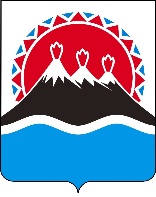 О внесении изменений в приказ Минсельхозпищепрома Камчатского края от 13.01.2014 № 29/1 «Об утверждении Порядка предоставления субсидий сельскохозяйственным товаропроизводителям Камчатского края на возмещение части затрат, связанных с развитием животноводства»Минсельхозпищепром Камчатского края Адрес:_________________________ИНН ____________, лицевой счет _________________ в УФК по Камчатскому краю, КПП ___________Наименование Получателя субсидии_______________________________Адрес:________________________________________________________Тел.:___________________________ИНН __________________________Расчетный счет _________________Наименование банка ____________________________________________БИК __________________________Кор. счет ______________________КПП __________________________Руководитель____________  ______________                                (Ф.И.О.)                        М.П.«_____»____________20____ годаРуководитель_____________   _______________                                           (Ф.И.О.)                           М.П.                           (при наличии)«_____»_____________  20____ года№ п/п№ п/пНаименование показателяЕд. изм.Ед. изм.Значение показателяГод выполнения показателя11233451.1.Количество приобретенного племенного молодняка крупного рогатого скота молочного направления с наивысшей продуктивностью по матери не менее 7500 кг молока за лактацию в племенных хозяйствах, зарегистрированных в государственном племенном регистрешт.шт.Министерство сельского хозяйства, пищевой и перерабатывающей промышленности Камчатского краяМинистр__________    _________________                    (подпись)              /  Ф.И.О. /                                                      М.П.Министерство сельского хозяйства, пищевой и перерабатывающей промышленности Камчатского краяМинистр__________    _________________                    (подпись)              /  Ф.И.О. /                                                      М.П.Министерство сельского хозяйства, пищевой и перерабатывающей промышленности Камчатского краяМинистр__________    _________________                    (подпись)              /  Ф.И.О. /                                                      М.П.Наименование Получателя:______________________________________Руководитель:_____________       __________________             (подпись)                 /  Ф.И.О. /                                          М.П.          (при наличии)».Наименование Получателя:______________________________________Руководитель:_____________       __________________             (подпись)                 /  Ф.И.О. /                                          М.П.          (при наличии)».Наименование Получателя:______________________________________Руководитель:_____________       __________________             (подпись)                 /  Ф.И.О. /                                          М.П.          (при наличии)».Приложение № 2 к Соглашению №________от «____»________ 20___ года№ п/п№ п/пНаименование показателяНаименование показателяЕд. изм.Значение показателяГод выполнения показателя11223451.1.Количество приобретенного племенного молодняка крупного рогатого скота молочного направления с наивысшей продуктивностью по матери не менее 7500 кг молока за лактацию в племенных хозяйствах, зарегистрированных в государственном племенном регистреКоличество приобретенного племенного молодняка крупного рогатого скота молочного направления с наивысшей продуктивностью по матери не менее 7500 кг молока за лактацию в племенных хозяйствах, зарегистрированных в государственном племенном регистрешт.Наименование Получателя:______________________________________Руководитель:_____________       __________________             (подпись)                 /  Ф.И.О. /                                          М.П.                         (при наличии)».Наименование Получателя:______________________________________Руководитель:_____________       __________________             (подпись)                 /  Ф.И.О. /                                          М.П.                         (при наличии)».ПоказательЗначение показателя(СТ) ставка за тонну произведенного, реализованного и/или отгруженного на собственную переработку мяса свиней(Пот) поголовье свиней по состоянию на 31 декабря года, предшествующего году предоставления субсидии (без учета хряков-производителей, основных свиноматок и проверяемых свиноматок) (голов)(Псм) поголовье свиноматок (основных и проверяемых) на 31 число месяца, предшествующего месяцу, в котором планируется первый опорос в году предоставления субсидии (голов)(Ко) коэффициент опороса одной свиноматки в год(Км) коэффициент многоплодия(Кс) коэффициент сохранности(Мжв) условный живой вес (кг)(Квм) коэффициент выхода мяса(Им) порядковый номер месяца, в котором (планируется) произведен первый опорос в году предоставления субсидии (Дот) количество дней откорма(Куб) коэффициент убоя (округленное до двух знаков после запятой; если менее 0, принимается равным 0)(Мр) расчетный объем произведенного и реализованного мяса свиней (тонн) (округленное до двух знаков после запятой)Потребность в субсидиях   (тыс. рублей)Минсельхозпищепром Камчатского края Адрес:_________________________ИНН ____________, лицевой счет _________________ в УФК по Камчатскому краю, КПП ___________Наименование Получателя субсидии_______________________________Адрес:________________________________________________________Тел.:___________________________ИНН __________________________Расчетный счет _________________Наименование банка ____________________________________________БИК __________________________Кор. счет ______________________КПП __________________________Руководитель____________  ______________                                (Ф.И.О.)                        М.П.«_____»____________20____ годаРуководитель_____________   _______________                                           (Ф.И.О.)                           М.П.                           (при наличии)«_____»_____________  20____ годаПриложение № 1 к Соглашению №________от «____»________ 20___ года№ п/п№ п/пНаименование показателяЕд. изм.Ед. изм.Значение показателяГод выполнения показателя11233451.1.Количество приобретенного, реализованного и/или отгруженного на собственную переработку мяса свинейтнтнМинистерство сельского хозяйства, пищевой и перерабатывающей промышленности Камчатского краяМинистр__________    _________________                    (подпись)              /  Ф.И.О. /                                                      М.П.Министерство сельского хозяйства, пищевой и перерабатывающей промышленности Камчатского краяМинистр__________    _________________                    (подпись)              /  Ф.И.О. /                                                      М.П.Министерство сельского хозяйства, пищевой и перерабатывающей промышленности Камчатского краяМинистр__________    _________________                    (подпись)              /  Ф.И.О. /                                                      М.П.Наименование Получателя:______________________________________Руководитель:_____________       __________________             (подпись)                 /  Ф.И.О. /                                          М.П.          (при наличии)».Наименование Получателя:______________________________________Руководитель:_____________       __________________             (подпись)                 /  Ф.И.О. /                                          М.П.          (при наличии)».Наименование Получателя:______________________________________Руководитель:_____________       __________________             (подпись)                 /  Ф.И.О. /                                          М.П.          (при наличии)».Приложение № 2 к Соглашению №________от «____»________ 20___ года№ п/п№ п/пНаименование показателяНаименование показателяЕд. изм.Значение показателяГод выполнения показателя11223451.1.Количество приобретенного, реализованного и/или отгруженного на собственную переработку мяса свинейКоличество приобретенного, реализованного и/или отгруженного на собственную переработку мяса свинейтнНаименование Получателя:______________________________________Руководитель:_____________       __________________             (подпись)                 /  Ф.И.О. /                                          М.П.                         (при наличии)».Наименование Получателя:______________________________________Руководитель:_____________       __________________             (подпись)                 /  Ф.И.О. /                                          М.П.                         (при наличии)».Минсельхозпищепром Камчатского края Адрес:_________________________ИНН ____________, лицевой счет _________________ в УФК по Камчатскому краю, КПП ___________Наименование Получателя субсидии_______________________________Адрес:________________________________________________________Тел.:___________________________ИНН __________________________Расчетный счет _________________Наименование банка ____________________________________________БИК __________________________Кор. счет ______________________КПП __________________________Руководитель____________  ______________                                (Ф.И.О.)                        М.П.«_____»____________20____ годаРуководитель_____________   _______________                                           (Ф.И.О.)                           М.П.                           (при наличии)«_____»_____________  20____ годаПриложение № 1 к Соглашению №________от «____»________ 20___ года№ п/п№ п/пНаименование показателяЕд. изм.Ед. изм.Значение показателяГод выполнения показателя11233451.1.Количество приобретенного, реализованного и/или отгруженного на собственную переработку  куриного яйцатыс. штуктыс. штукМинистерство сельского хозяйства, пищевой и перерабатывающей промышленности Камчатского краяМинистр__________    _________________                    (подпись)              /  Ф.И.О. /                                                      М.П.Министерство сельского хозяйства, пищевой и перерабатывающей промышленности Камчатского краяМинистр__________    _________________                    (подпись)              /  Ф.И.О. /                                                      М.П.Министерство сельского хозяйства, пищевой и перерабатывающей промышленности Камчатского краяМинистр__________    _________________                    (подпись)              /  Ф.И.О. /                                                      М.П.Наименование Получателя:______________________________________Руководитель:_____________       __________________             (подпись)                 /  Ф.И.О. /                                          М.П.          (при наличии)».Наименование Получателя:______________________________________Руководитель:_____________       __________________             (подпись)                 /  Ф.И.О. /                                          М.П.          (при наличии)».Наименование Получателя:______________________________________Руководитель:_____________       __________________             (подпись)                 /  Ф.И.О. /                                          М.П.          (при наличии)».Приложение № 2 к Соглашению №________от «____»________ 20___ года№ п/п№ п/пНаименование показателяНаименование показателяЕд. изм.Значение показателяЗначение показателяГод выполнения показателяГод выполнения показателя1122344551.1.Количество приобретенного, реализованного и/или отгруженного на собственную переработку куриного яйцаКоличество приобретенного, реализованного и/или отгруженного на собственную переработку куриного яйцатыс. штукНаименование Получателя:______________________________________Руководитель:_____________       __________________             (подпись)                 /  Ф.И.О. /                                          М.П.                         (при наличии)».Наименование Получателя:______________________________________Руководитель:_____________       __________________             (подпись)                 /  Ф.И.О. /                                          М.П.                         (при наличии)».Приложение  № 5  к Приказу Минсельхозпищепрома Камчатского краяот ______________2018г. № 29/_____ «Приложение № 10                                                                   к Порядку предоставления субсидий сельскохозяйственным товаропроизводителям Камчатского края, связанных с развитием животноводства»ПоказательЗначение показателя(СТ) ставка за одну тонну произведенного, реализованного и/или отгруженного на собственную переработку молока (тыс. рублей)(Мпот) объем молока (установленной жирности) произведенного в году предшествующем, году предоставления субсидии (тонн)(ККк) количество кормодней (дней, проведенных животным в группе (в стаде) в течение отчетного периода) коров(Псот) среднегодовое поголовье коров молочного стада в году предшествующем, году предоставления субсидии (Пнп) поголовье коров молочного стада по состоянию на 31 декабря года, предшествующего году предоставления субсидии (голов)(Кжо) количество отелов от коров с живым приплодом, полученным в организации за отчетный период(Ксвт) целевой коэффициент выхода(Квт) коэффициент выхода (Крп) коэффициент роста производства(Мр) расчетный объем произведенного и реализованного молока базисной жирности (3,4%) (тонн) (Км) коэффициент масштабности предприятия (определяется согласно пп. д) п. 9) ч. 9 Порядка)(Кспр) целевой коэффициент продуктивности(Кпр) коэффициент продуктивности (если менее 1, принимается равным 1)(Куд) коэффициент удаленности предприятия (определяется согласно пп. е) п. 9) ч. 9 Порядка)(Кп) коэффициент племенного хозяйства (определяется согласно пп. б) п. 9) ч. 9 Порядка)Потребность в субсидиях  (тыс. рублей)Приложение  № 6  к Приказу Минсельхозпищепрома Камчатского краяот ______________2018г. № 29/_____ «Приложение № 11                                                                   к Порядку предоставления субсидий сельскохозяйственным товаропроизводителям Камчатского края, связанных с развитием животноводства»Минсельхозпищепром Камчатского края Адрес:_________________________ИНН ____________, лицевой счет _________________ в УФК по Камчатскому краю, КПП ___________Наименование Получателя субсидии_______________________________Адрес:________________________________________________________Тел.:___________________________ИНН __________________________Расчетный счет _________________Наименование банка ____________________________________________БИК __________________________Кор. счет ______________________КПП __________________________Руководитель____________  ______________                                (Ф.И.О.)                        М.П.«_____»____________20____ годаРуководитель_____________   _______________                                           (Ф.И.О.)                           М.П.                           (при наличии)«_____»_____________  20____ годаПриложение № 1 к Соглашению №________от «____»________ 20___ года№ п/п№ п/пНаименование показателяЕд. изм.Ед. изм.Значение показателяГод выполнения показателя11233451.1.Количество приобретенного, реализованного и/или отгруженного на собственную переработку молокатыс. тоннтыс. тоннМинистерство сельского хозяйства, пищевой и перерабатывающей промышленности Камчатского краяМинистр__________    _________________                    (подпись)              /  Ф.И.О. /                                                      М.П.Министерство сельского хозяйства, пищевой и перерабатывающей промышленности Камчатского краяМинистр__________    _________________                    (подпись)              /  Ф.И.О. /                                                      М.П.Министерство сельского хозяйства, пищевой и перерабатывающей промышленности Камчатского краяМинистр__________    _________________                    (подпись)              /  Ф.И.О. /                                                      М.П.Наименование Получателя:______________________________________Руководитель:_____________       __________________             (подпись)                 /  Ф.И.О. /                                          М.П.          (при наличии)».Наименование Получателя:______________________________________Руководитель:_____________       __________________             (подпись)                 /  Ф.И.О. /                                          М.П.          (при наличии)».Наименование Получателя:______________________________________Руководитель:_____________       __________________             (подпись)                 /  Ф.И.О. /                                          М.П.          (при наличии)».Приложение № 2 к Соглашению №________от «____»________ 20___ года№ п/п№ п/пНаименование показателяНаименование показателяЕд. изм.Значение показателяГод выполнения показателяГод выполнения показателяГод выполнения показателя1122345551.1.Количество приобретенного, реализованного и/или отгруженного на собственную переработку молокаКоличество приобретенного, реализованного и/или отгруженного на собственную переработку молокатыс. тоннНаименование Получателя:______________________________________Руководитель:_____________       __________________             (подпись)                 /  Ф.И.О. /                                          М.П.                         (при наличии)».Наименование Получателя:______________________________________Руководитель:_____________       __________________             (подпись)                 /  Ф.И.О. /                                          М.П.                         (при наличии)».Муниципальный районСТ (рублей за голову)I кварталСТ (рублей за голову)II кварталСТ (рублей за голову)III кварталСТ (рублей за голову)IV кварталБыстринский муниципальный район400400400400Тигильский муниципальный район, пгт. "Палана"600600600600Карагинский муниципальный район600600600600Олюторский и Пенжинский муниципальные районы800800800800Приложение № 1 к Порядкупредоставления субсидии, направленные на финансовое обеспечение затрат, связанных с содержанием северных оленей Министру сельского хозяйства, пищевой и перерабатывающей промышленности Камчатского края______________________________Приложение №2 к Порядкупредоставления субсидии, направленные на финансовое обеспечение затрат, связанных с содержанием северных оленей Министру сельского хозяйства, пищевой и перерабатывающей промышленности Камчатского края______________________________Приложение №3к Порядку предоставления субсидии, направленные на финансовое обеспечение затрат, связанных с содержанием северных оленейВид расходовЕд.изм.Фактическое  поголовье с/х животныхСтавка субсидии (%, тыс. рублей)Потребностьв субсидиях,тыс. рублей12345Субсидии, направленные на финансовое обеспечение затрат, связанных с содержанием северных оленейголовВсего:ххМинсельхозпищепром Камчатского края Адрес:_________________________ИНН ____________, лицевой счет _________________ в УФК по Камчатскому краю, КПП __________________________________________Адрес:________________________________________________________Тел.:___________________________ИНН __________________________Расчетный счет _________________Наименование банка ____________________________________________БИК __________________________Кор. счет ______________________КПП __________________________Руководитель____________  ______________                                (Ф.И.О.)                        М.П.«_____»____________20____ годаРуководитель_____________   _______________                                           (Ф.И.О.)                           М.П.                           (при наличии)«_____»_____________  20____ годаПриложение № ____ к Соглашению №________от «____»________ 20___ годаПриложение № ____ к Соглашению №________от «____»________ 20___ года№ п/п№ п/пВид расходовЕд. изм.Ед. изм.Получено бюджетных средств в ______квартал 20____г.Освоенобюджетных средствв ______квартал 20____г. (согласно представленным документам)% освоения средств субсидии112334561.1.Субсидия, направленная на финансовое обеспечение затрат, связанных с содержанием северных оленейТыс. руб. Тыс. руб. Наименование Получателя:______________________________________Руководитель:_____________       __________________             (подпись)                 /  Ф.И.О. /                                          М.П.                        (при наличии)Наименование Получателя:______________________________________Руководитель:_____________       __________________             (подпись)                 /  Ф.И.О. /                                          М.П.                        (при наличии)Наименование Получателя:______________________________________Руководитель:_____________       __________________             (подпись)                 /  Ф.И.О. /                                          М.П.                        (при наличии)Муниципальный районСТ (рублей за голову)Быстринский муниципальный район1250Тигильский муниципальный район, пгт. "Палана"2750Олюторский и Пенжинский муниципальные районы3400Приложение № 1 к Порядкупредоставления субсидии, направленные на финансовое обеспечение затрат, связанных с содержанием северных оленей Министру сельского хозяйства, пищевой и перерабатывающей промышленности Камчатского края______________________________Приложение №2к Порядку предоставления субсидии, направленные на финансовое обеспечение затрат, связанных с содержанием северных оленейВид расходовЕд.изм.Фактическое  поголовье с/х животныхСтавка субсидии (%, тыс. рублей)Потребностьв субсидиях,тыс. рублей12345Субсидии, направленные на финансовое обеспечение затрат, связанных с содержанием северных оленейголовВсего:ххМинсельхозпищепром Камчатского края Адрес:_________________________ИНН ____________, лицевой счет _________________ в УФК по Камчатскому краю, КПП __________________________________________Адрес:________________________________________________________Тел.:___________________________ИНН __________________________Расчетный счет _________________Наименование банка ____________________________________________БИК __________________________Кор. счет ______________________КПП __________________________Руководитель____________  ______________                                (Ф.И.О.)                        М.П.«_____»____________20____ годаРуководитель_____________   _______________                                           (Ф.И.О.)                           М.П.                           (при наличии)«_____»_____________  20____ годаПриложение № ____ к Соглашению №________от «____»________ 20___ года№ п/п№ п/пВид расходовЕд. изм.Ед. изм.Получено бюджетных средств в 20____г.Освоенобюджетных средствв ______квартал 20____г. (нарастающим итогом) (согласно представленным документам)% освоения средств субсидии112334561.1.Субсидия, направленная на финансовое обеспечение затрат, связанных с содержанием северных оленейТыс. руб. Тыс. руб. Наименование Получателя:______________________________________Руководитель:_____________       __________________             (подпись)                 /  Ф.И.О. /                           М.П.                        (при наличии)Наименование Получателя:______________________________________Руководитель:_____________       __________________             (подпись)                 /  Ф.И.О. /                           М.П.                        (при наличии)Наименование Получателя:______________________________________Руководитель:_____________       __________________             (подпись)                 /  Ф.И.О. /                           М.П.                        (при наличии)